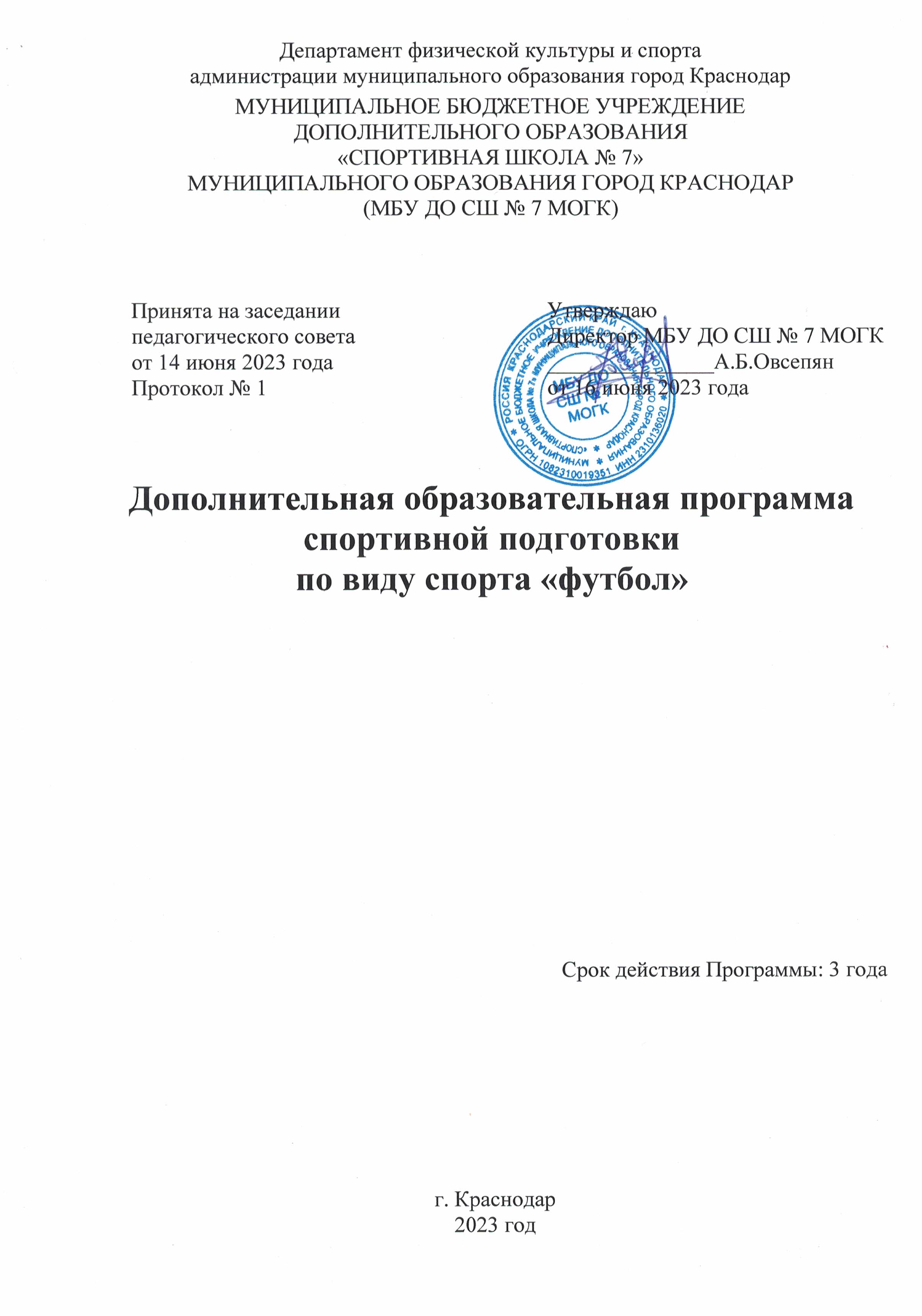 Общие положенияДополнительная образовательная программа спортивной подготовки по виду спорта «футбол» (далее – Программа) предназначена для организации образовательной деятельности по спортивной подготовке спортивным дисциплинам, с учетом совокупности минимальных требований к спортивной подготовке, определенных федеральным стандартам спортивной подготовки по виду спорта «футбол», утвержденным приказом Министерства спорта Российской Федерации от 16 ноября 2022 года № 1000 «Об утверждении федерального стандарта спортивной подготовки по виду спорта «футбол»».Программа разработана Муниципальным бюджетным учреждением дополнительного образования «Спортивная школа № 7» муниципального образования город Краснодар (далее-Учреждение) с учетом примерной дополнительной образовательной программы спортивной подготовки по виду спорта «футбол», утвержденной приказом Министерства спорта Российской Федерации от 14.12.2022 года № 1230 (далее – ПДОПСП) и приказом Министерства спорта Российской Федерации от 16.11.2022 № 1000 «Об утверждении федерального стандарта спортивной подготовки по виду спорта «футбол» (далее – ФССП), а также других нормативных правовых актов.Цели реализации Программы: физическое воспитание и физическое развитие личности, приобретение обучающимися знаний, умений и навыков в области физической культуры и спорта, физическое совершенствование, формирование культуры здорового и безопасного образа жизни, укрепление здоровья, выявление и отбор наиболее одаренных детей и подростков, создание условий для прохождения спортивной подготовки, совершенствование спортивного мастерства обучающихся посредством организации их систематического участия в спортивных мероприятиях, включая спортивные соревнования, в том числе в целях включения обучающихся в состав спортивных сборных команд, а также на подготовку кадров в области физической культуры и спорта. (ч. 1 ст. 84 Федерального закона № 273-ФЗ)Программа определяет содержание следующих этапов спортивной подготовки:этап начальной подготовки (далее – НП);учебно-тренировочный этап (этап спортивной специализации)
(далее – УТ);этап совершенствования спортивного мастерства (далее – ССМ).Программный материал объединен в целостную систему многолетней спортивной подготовки футболистов, начиная с этапа начальной подготовки до этапа совершенствования спортивного мастерства и предполагает решение следующих задач:1. На этапе начальной подготовки:- формирование устойчивого интереса к занятиям физической культурой и спортом;- получение общих теоретических знаний о физической культуре и спорте, в том числе о виде спорта «футбол»;- формирование двигательных умений и навыков, в том числе в виде спорта «футбол»;- повышение уровня физической подготовленности и всестороннее гармоничное развитие физических качеств;- укрепление здоровья.2. На учебно-тренировочном этапе (этапе спортивной специализации):- формирование устойчивого интереса к занятиям видом спорта «футбол»;- формирование разносторонней общей и специальной физической подготовленности, а также теоретической, технической, тактической и психологической подготовленности, соответствующей виду спорта «футбол»;- обеспечение участия в официальных спортивных соревнованиях и формирование навыков соревновательной деятельности;- укрепление здоровья.3. На этапе совершенствования спортивного мастерства:- повышение уровня общей и специальной физической, теоретической, технической, тактической и психологической подготовленности, соответствующей виду спорта «футбол»;- обеспечение участия в официальных спортивных соревнованиях и совершенствование навыков в условиях соревновательной деятельности;- сохранение здоровья. (п. 6 главы IV ФССП по виду спорта)Характеристика ПрограммыФутбол – олимпийский вид спорта; предусматривает противоборство двух спортивных команд, играющих специальным мячом на размеченной площади стадиона, или спортивного зала соответствующих размеров. Правила игры публикуются в ФИФА, но поддерживаются Международным советом футбольных ассоциаций (IFAB). Каждая команда состоит максимум из одиннадцати игроков (без учета запасных). Один человек в команде (вратарь) может играть руками в штрафной площади у своих ворот, его основной задачей является защита ворот. Остальные игроки также имеют свои задачи и позиции на поле. Защитники располагаются в основном на своей половине поля, их задача - противодействовать нападающим игрокам противоположной команды. Полузащитники действуют в середине поля, их роль - помогать защитникам или нападающим в зависимости от игровой ситуации. Нападающие располагаются, преимущественно на половине поля соперника, основная задача - забивать голы.Отдельная футбольная игра называется матч, который в свою очередь состоит из двух таймов по 45 минут. Пауза между первым и вторым таймами составляет 15 минут, в течение которой команды отдыхают, а по её окончании меняются воротами. Если в течение двух таймов команды забили одинаковое количество голов, то, или фиксируется ничья, или победитель выявляется согласно установленному регламенту матча. В этом случае может быть назначено дополнительное время - ещё два тайма по 15 минут каждый. Если в течение дополнительного времени победителя выявить не удаётся, проводится серия послематчевых пенальти, не являющихся частью матча. По воротам противника с расстояния 11 метров пробивается по пять ударов разными игроками. Если количество забитых пенальти у обеих команд будет равным, тогда пробиваются по одной паре пенальти, до тех пор, пока не будет выявлен победитель. Матчи могут проводиться как на полях с естественным, так и на полях с искусственным покрытием. Поле для игры имеет форму прямоугольника. Боковая линия обязательно должна быть длиннее линии ворот.Цель игры — забить мяч в ворота соперника, сделать это как можно большее количество раз и постараться не допустить гола в свои ворота. Футбольный мяч должен быть сферической формы, используемый для игры в футбол. Матч выигрывает команда, забившая большее количество голов.Футбол одна из самых популярных спортивных игр. Коллективный характер футбольной деятельности предопределяет проявление игроками своих лучших морально-волевых качеств: ответственности и дисциплинированности, уважения к партнерам и сопернику, взаимовыручке, смелости и решительности, настойчивости и инициативности. Элементы футбола благодаря разнообразным проявлениям физических качеств, тактического мышления, часто используются в других видах спорта как дополнительное средство подготовки. Футбол широко используется в различных звеньях системы физического воспитания.Футбол - это игра со своими законами и правилами. Кроме того, в футболе действуют общие закономерности и принципы подготовки спортсменов, свойственные всем видам спорта. И поэтому тренировочный процесс должен быть построен на основе этих закономерностей и принципов. Например, закономерности освоения техники игровых приемов. Одна из них заключается в том, что в основе эффективной техники лежит хорошая внутримышечная и межмышечная координация. Такая координация развивается и совершенствуется при многократном повторении одного и того же технического приема вначале в стандартных, а потом и в самых разнообразных условиях. Прежде чем хорошо играть, нужно освоить технические приемы, научиться соединять разные приемы в связки и комбинации, необходимые для решения задач каждого игрового эпизода. И наконец, рассматривать игру как набор игровых эпизодов в соответствии со стратегией, предложенной тренером-преподавателем.Сроки реализации этапов спортивной подготовки и возрастные границы лиц, проходящих спортивную подготовку, по отдельным этапам, количество лиц, проходящих спортивную подготовку в группах на этапах спортивной подготовкиТребования к срокам реализации этапов спортивной подготовки, возрастным границам и количеству лиц, проходящих спортивную подготовку в группах на этапах спортивной подготовки представлены в Таблице № 1.Таблица № 1Сроки реализации этапов спортивной подготовки и возрастные границы лиц, проходящих спортивную подготовку, количество лиц, проходящих спортивную подготовку в группах на этапах спортивной подготовкиВ таблице № 1 определяется минимальный возраст при зачислении или переводе обучающегося с этапа на этап спортивной подготовки.Для зачисления на этап спортивной подготовки лицо, желающее пройти спортивную подготовку, должно достичь установленного возраста в календарный год зачисления на соответствующий этап спортивной подготовки. (п. 9 главы V ФССП по виду спорта)Возраст обучающихся на этапе совершенствования спортивного мастерства не ограничивается при условии вхождения их в список кандидатов в спортивную сборную команду Краснодарского края по виду спорта «футбол» и участия в официальных спортивных соревнованиях по виду спорта «футбол» не ниже уровня всероссийских спортивных соревнований. (п. 10 главы V ФССП по виду спорта)При комплектовании учебно-тренировочных групп в Учреждении:формируются учебно-тренировочные группы по виду спорта (спортивной дисциплине) и этапам спортивной подготовки (пп. 4.1. Приказа № 634), с учетом:- возрастных закономерностей, становления спортивного мастерства (выполнения разрядных нормативов);- объемов недельной учебно-тренировочной нагрузки;- выполнения нормативов по общей и специальной физической подготовке;- спортивных результатов;- возраста обучающегося; (п. 46 Приказа № 999),- наличия у обучающегося в установленном законодательством Российской Федерации порядке медицинского заключения о допуске к занятиям вида спорта «футбол». (п. 36 и п. 42 Приказа № 1144н)возможен перевод обучающихся из других Организаций. (пп. 4.2. Приказа № 634).максимальная наполняемость учебно-тренировочных групп на этапах спортивной подготовки указана в таблице № 1 и не должна превышать двукратного минимального количества обучающихся. (пп. 4.3. Приказа № 634)Объем ПрограммыОбъем Программы представлен в Таблице № 2.Таблица № 2Объем дополнительной образовательной программы спортивной подготовкиВ зависимости от специфики вида спорта и периода подготовки (переходный, подготовительный, соревновательный), начиная с учебно-тренировочного этапа (этапа спортивной специализации), недельная учебно-тренировочная нагрузка может увеличиваться или уменьшаться в пределах годового учебно-тренировочного плана, определенного для данного этапа спортивной подготовки. (п. 46 Приказа № 999)Виды (формы) обучения, применяющиеся при реализации ПрограммыУчебно-тренировочный процесс осуществляется в следующих формах:- учебно-тренировочные занятия (групповые, индивидуальные и смешанные), в том числе с использованием дистанционных технологий;- учебно-тренировочные мероприятия (сборы);- спортивные соревнования.Учебно-тренировочные занятияОбучение обучающихся по Программе осуществляется на русском языке.Учебно-тренировочный процесс в Учреждении начинается с 1 января.При составлении расписания учебно-тренировочных занятий необходимо руководствоваться законодательными и иными нормативными правовыми актами, регулирующими вопросы учебно-тренировочного процесса и осуществлять в соответствии с требованиями санитарных норм и правил, с учетом возрастных особенностей обучающихся, единовременной пропускной способностью спортивного сооружения, расписанием занятий в общеобразовательных учреждениях.В целях установления наиболее благоприятного режима учебно-тренировочного процесса и отдыха обучающихся, с учетом их занятий в образовательных организациях и других учреждениях, в расписании учебно-тренировочных занятий указывается еженедельный график проведения занятий по учебно-тренировочным группам подготовки, утвержденный локальным актом Учреждения на учебно-тренировочный год, согласованный с тренерским советом Учреждения. (п. 48 Приказа № 999)Учебно-тренировочные занятия начинаются не ранее 8.00 часов утра и заканчиваются не позднее 20.00 часов. Для обучающихся в возрасте 16-18 лет допускается окончание занятий в 21.00 часов. (п. 3.6.2. СП 2.4.3648-20)Продолжительность одного учебно-тренировочного занятия устанавливается в часах, исходя из астрономического часа (60 минут). (пп. 3.2. Приказа № 634) и не должна превышать:- на этапе начальной подготовки – двух часов;- на учебно-тренировочном этапе (этапе спортивной специализации) – трех часов;- на этапе совершенствования спортивного мастерства – четырех часов.При проведении более одного учебно-тренировочного занятия в один день суммарная продолжительность занятий не должна составлять более восьми часов. В часовой объем учебно-тренировочного занятия входят теоретические, практические, восстановительные, медико-биологические мероприятия, инструкторская и судейская практика. (пп. 15.2 главы VI ФССП по виду спорта)Для обеспечения непрерывности учебно-тренировочного процесса в Учреждении:объединяются (при необходимости) на временной основе учебно-тренировочные группы для проведения учебно-тренировочных занятий в связи с выездом тренера-преподавателя на спортивные соревнования, учебно-тренировочные мероприятия (сборы), его временной нетрудоспособности, болезнью, отпуском и т.п.; (пп. 3.7. Приказа № 634)проводятся (при необходимости) учебно-тренировочные занятия одновременно с обучающимися из разных учебно-тренировочных групп при соблюдении следующих условий:- непревышения разницы в уровне подготовки обучающихся двух спортивных разрядов и (или) спортивных званий;- непревышения единовременной пропускной способности спортивного сооружения;- обеспечения требований по соблюдению техники безопасности. (пп. 3.8 Приказа № 634)Учебно-тренировочные мероприятияУчебно-тренировочные мероприятия – мероприятия, включающие в себя теоретическую и организационную части, и другие мероприятия по подготовке к спортивным соревнованиям. (п. 19 ст. 2 Федерального закона № 329-ФЗ)Учебно-тренировочные мероприятия (сборы) проводятся Учреждением в целях качественной подготовки обучающихся и повышения их спортивного мастерства. Направленность, содержание и продолжительность учебно-тренировочных мероприятий (сборов) определяется в зависимости от уровня подготовленности обучающихся, задач и ранга предстоящих или прошедших спортивных соревнований с учетом классификации учебно-тренировочных мероприятий (сборов). (п. 39 Приказа № 999)Для обеспечения круглогодичной спортивной подготовки, подготовки к спортивным соревнованиям и активного отдыха (восстановления) обучающихся организуются учебно-тренировочные мероприятия, являющиеся составной частью (продолжением) учебно-тренировочного процесса в соответствии с перечнем учебно-тренировочных мероприятий.Учебно-тренировочные мероприятия организуются при подготовке к соревнованиям различного уровня, поэтому учебно-тренировочный процесс строится с ориентацией на результативное выступление на соревнованиях. Виды учебно-тренировочных мероприятий и предельная продолжительность учебно-тренировочных мероприятий по этапам спортивной подготовки представлены в Таблице № 3.Таблица № 3Учебно-тренировочные мероприятияДля обеспечения непрерывности учебно-тренировочного процесса Учреждение формирует количественный состав обучающихся для участия в учебно-тренировочных мероприятиях (сборах) с учетом планирования участия обучающихся в физкультурных мероприятиях и спортивных мероприятиях, включенных в Единый календарный план межрегиональных, всероссийских и международных физкультурных мероприятий и спортивных мероприятий, а также в календарные планы субъектов Российской Федерации и муниципальных образований, в соответствии с положениями (регламентами) об их проведении, но не более 1,5-кратного численного состава команды. (указывается с учетом пп.3.5 Приказа № 634)Спортивные соревнованияСпортивное соревнование – состязание (матч) среди спортсменов или команд спортсменов по различным видам спорта (спортивным дисциплинам) в целях выявления лучшего участника состязания (матча), проводимое по утвержденному его организатором положению (регламенту). (п.18 ст. 2 Федерального закона
№ 329-ФЗ)Требования к участию в спортивных соревнованиях обучающихся:- соответствие возраста, пола и уровня спортивной квалификации обучающихся положениям (регламентам) об официальных спортивных соревнованиях согласно Единой всероссийской спортивной классификации и правилам вида спорта «футбол»;- наличие медицинского заключения о допуске к участию в спортивных соревнованиях;- соблюдение общероссийских антидопинговых правил и антидопинговых правил, утвержденных международными антидопинговыми организациями. (п. 3 главы III ФССП по виду спорта)Учреждение направляет обучающихся на спортивные соревнования на основании утвержденного плана физкультурных и спортивных мероприятий, формируемого, в том числе в соответствии с Единым календарным планом межрегиональных, всероссийских и международных физкультурных мероприятий и спортивных мероприятий, календарных планов физкультурных и спортивных мероприятий субъекта Российской Федерации, календарных планов физкультурных и спортивных мероприятий муниципальных образований и соответствующих положений (регламентов) об официальных спортивных соревнованиях. (п. 4 главы III ФССП по виду спорта)Объем соревновательной деятельности представлен в Таблице № 4.Таблица № 4Объем соревновательной деятельностиСоревнования - важная составная часть спортивной подготовки обучающихся и должны планироваться таким образом, чтобы по своей направленности и степени трудности они соответствовали задачам, поставленным обучающимся на данном этапе многолетней спортивной подготовки.Соревновательная деятельность для лиц, проходящих спортивную подготовку, представляет собой участие в соревнованиях:- контрольных;- основных.Контрольные соревнования - в которых выявляются возможности обучающегося, уровень его подготовленности, эффективность подготовки. Результаты контрольных соревновании дают возможность корректировать построение процесса подготовки. Контрольную функцию могут выполнять как официальные соревнования, так и специально организованные контрольные соревнования.Основные соревнования - цель которых достижение победы или завоевание возможно более высоких мест на определенном этапе многолетней спортивной подготовки.Обучающиеся, участвующие в спортивных соревнованиях, знакомятся под роспись с нормами, утвержденными общероссийскими спортивными федерациями, правилами соответствующих видов спорта, положениями (регламентами) о спортивных соревнованиях, антидопинговыми правилами, условиями договоров с организаторами спортивных мероприятий в части, касающейся участия спортсменов в соответствующем соревновании. (п. 7 ч. 2
ст. 34.3 Федерального закона № 329-ФЗ)Работа по индивидуальным планамРабота по индивидуальным планам спортивной подготовки может осуществляться на этапах совершенствования спортивного мастерства, а также на всех этапах спортивной подготовки в период проведения учебно-тренировочных мероприятий и участия в спортивных соревнованиях. (пп. 15.3 главы VI ФССП по виду спорта)Для обеспечения непрерывности учебно-тренировочного процесса Учреждение составляет и использует индивидуальные учебно-тренировочные планы для обучающихся, включенных в списки кандидатов в спортивные сборные команды субъекта Российской Федерации и (или) в спортивные сборные команды Российской Федерации. (пп. 3.4 Приказа № 634)Годовой учебно-тренировочный планПрограмма рассчитывается на 52 недели в год.Учебно-тренировочный процесс ведется в соответствии с годовым учебно-тренировочным планом (включая период самостоятельной подготовки по индивидуальным планам спортивной подготовки для обеспечения непрерывности учебно-тренировочного процесса). (пп. 15.1 главы VI ФССП по виду спорта)Годовой учебно-тренировочный план определяет объем учебно-тренировочной нагрузки по видам спортивной подготовки и иным мероприятиям, распределяет учебно-тренировочное время, отводимое на их освоение по этапам спортивной подготовки и по годам обучения.В учебно-тренировочный процесс включается самостоятельная подготовка, ее продолжительность составляет не менее 10% и не более 20% от общего количества часов, предусмотренных годовым учебно-тренировочным планом Учреждения. (пп. 15.1 главы VI ФССП по виду спорта)Индивидуальный план спортивной подготовки (самостоятельная подготовка) для обучающихся разрабатывает самостоятельно тренер-преподаватель для каждого этапа спортивной подготовки.Годовой учебно-тренировочным план представлен в Приложении № 1.Для обеспечения непрерывности учебно-тренировочного процесса используются следующие виды планирования:– перспективное, позволяющее определить сроки реализации дополнительной образовательной программы спортивной подготовки с учетом олимпийского цикла;– ежегодное, позволяющее составить план проведения групповых и индивидуальных учебно-тренировочных занятий, промежуточной и итоговой (в случае ее проведения) аттестации;– ежеквартальное, позволяющее спланировать работу по проведению индивидуальных учебно-тренировочных занятий, самостоятельную работу обучающихся по индивидуальным планам, учебно-тренировочные мероприятия (сборы), участие в спортивных соревнованиях и иных физкультурных мероприятиях;– ежемесячное, составляемое не позднее чем за месяц до планируемого срока проведения учебно-тренировочных занятий, включающее инструкторскую и судейскую практику, а также медико-восстановительные и другие мероприятия. 
(п. 3.3 Приказа № 634) Одним из главных методических положений при построении многолетней подготовки является изменение процентного соотношения видов спортивной подготовки и иных мероприятий в структуре учебно-тренировочного процесса на этапах спортивной подготовки.Соотношение видов спортивной подготовки в структуре учебно-тренировочного процесса на этапах спортивной подготовки представлено в Таблице № 5.Таблица № 5Соотношение видов спортивной подготовки в структуре 
учебно-тренировочного процесса на этапах спортивной подготовкиКалендарный план воспитательной работыГлавной целью воспитательной работы является воспитание личности, развитие физических возможностей человека, приобретение им умений и знаний в области физической культуры и спорта в целях формирования всесторонне развитого и физически здорового человека с высоким уровнем физической культуры (п. 25 ст. 2 Федерального закона № 329-ФЗ), а также воспитание высоких моральных и нравственных качеств, чувства патриотизма, волевых качеств у обучающихся.Воспитательная работа предполагает тесное единство нравственного, умственного, эстетического и трудового воспитания с учетом особенностей физкультурно-спортивной, соревновательно-тренировочной деятельности, особенностей их влияния ни личность спортсмена.Цель деятельности тренера-преподавателя в сфере воспитания - создание условий для саморазвития и самореализации личности спортсмена, его успешной социализации в обществе.Задачи деятельности:- формирование и развитие спортивного коллектива;- создание благоприятных психолого-педагогических условий для развития личности, самоутверждения каждого обучающегося, сохранения неповторимости и раскрытия его потенциальных способностей;- формирование здорового образа жизни;- организация системы отношений через разнообразные формы воспитывающей деятельности спортивного коллектива;- защита прав и интересов обучающихся;- гуманизация отношений между обучающимися, между обучающимися и педагогическими работниками;- формирование у обучающихся нравственных смыслов и духовных ориентиров;- организация социально-значимой созидательной деятельности обучающихся.Для достижения поставленных целей и задач тренер-преподаватель реализует несколько функций:- аналитико-прогностическую;- организационно-координирующую;- коммуникативную;- контрольную.Календарный план воспитательной работы составляется ежегодно на учебно-тренировочный год, с указанием конкретных сроков мероприятий и ответственными исполнителями, и утверждается локальным актом Учреждения.Календарный план воспитательной работы представлен в Таблице № 6.Таблица № 6Календарный план воспитательной работыПлан мероприятий, направленных на предотвращение допинга в спорте и борьбу с нимДопингом в спорте признается нарушение антидопингового правила, в том числе использование или попытка использования субстанции и (или) метода, включенных в перечни субстанции и (или) методов, запрещенных для использования в спорте. (ч. 1 ст. 26 Федерального закона № 329-ФЗ)Предотвращение допинга в спорте и борьба с ним осуществляется в соответствии с общероссийскими правилами, утвержденными федеральным органом исполнительной власти в области физической культуры и спорта, и антидопинговыми правилами, утвержденными международными антидопинговыми организациями. (ч. 2 ст. 26 Федерального закона № 329-ФЗ)В соответствии с ч. 2 ст. 34.3 Федерального закона от 4 декабря 2007 г. №329-ФЗ «О физической культуре и спорте в Российской Федерации» Учреждение обязано осуществлять реализацию мер по предотвращению допинга в спорте и борьбе с ним, в том числе ежегодно проводить с лицами, проходящими спортивную подготовку, занятия, на которых до них доводятся сведения о последствиях допинга в спорте для здоровья обучающихся, об ответственности за нарушение антидопинговых правил; знакомить лиц, проходящих спортивную подготовку под роспись с локальными нормативными актами, связанными с осуществлением спортивной подготовки, а также с антидопинговыми правилами по существующему виду спорта.Меры, направленные на предотвращение применения допинга в спорте и борьбе с ним, включают следующие мероприятия:- проведение ежегодных семинаров (лекций, уроков, викторин) для обучающихся, а также родительских собраний;- ежегодное обучение ответственных за антидопинговое обучение в Учреждении; - ежегодная оценка уровня знаний.Всемирный антидопинговый Кодекс является основополагающим и универсальным документом, на котором основывается Всемирная антидопинговая программа в спорте. Антидопинговые правила, как и правила соревнований, являются спортивными правилами, по которым проводятся соревнования. Обучающиеся принимают эти правила как условие участия в соревнованиях и обязаны их соблюдать.Допинг определяется как совершение одного или нескольких нарушений антидопинговых правил. К нарушениям антидопинговых правил относятся: 1. Наличие запрещенной субстанции, или ее метаболитов, или маркеров в пробе, взятой у обучающегося.2. Использование или попытка использования обучающимся запрещенной субстанции или запрещенного метода.3. Уклонение, отказ или неявка обучающегося на процедуру сдачи проб.4. Нарушение обучающимся порядка предоставления информации о местонахождении. 5. Фальсификация или попытка фальсификации любой составляющей допинг-контроля со стороны обучающегося или иного лица. 6. Обладание запрещенной субстанцией или запрещенным методом со стороны обучающегося или персонала обучающегося. 7. Распространение или попытка распространения любой запрещенной субстанции или запрещенного метода обучающегося или иным лицом. 8. Назначение или попытка назначения обучающимся или иным лицом любому обучающемуся в соревновательном периоде запрещенной субстанции или запрещенного метода, или назначение или попытка назначения любому обучающемуся во внесоревновательном периоде запрещенной субстанции или запрещенного метода, запрещенного во внесоревновательный период. 9. Соучастие или попытка соучастия со стороны обучающегося или иного лица.10. Запрещенное сотрудничество со стороны обучающегося или иного лица. 11. Действия обучающегося или иного лица, направленные на воспрепятствование или преследование за предоставление информации уполномоченным органом.В отношении обучающегося действует «принцип строгой ответственности». Персональной обязанностью каждого обучающегося является недопущение попадания запрещенной субстанции в его организм, а также неиспользование запрещенного метода. Всемирное антидопинговое агентство обращает особое внимание на использовании обучающимися пищевых добавок, так как во многих странах правительства не регулируют соответствующим образом их производство. Это означает, что ингредиенты, входящие в состав препарата, могут не соответствовать субстанциям, указанным на его упаковке. Информация о видах нарушений антидопинговых правил, сервисах по проверке препаратов, рисках использования биологически-активных добавок, процедуре допинг-контроля, а также о документах, регламентирующих антидопинговую деятельность, размещается на информационном стенде Учреждения. Также на официальном сайте Учреждения в разделе «Антидопинг» размещаются все необходимые материалами и ссылки на сайт РАА «РУСАДА».План мероприятий, направленный на предотвращение допинга в спорте и борьбу с ним, составляется ежегодно на учебно-тренировочный год, с указанием конкретных сроков мероприятий и ответственными исполнителями, и утверждается локальным актом Учреждения.План мероприятий, направленный на предотвращение допинга в спорте и борьбу с ним представлен в Таблице № 7.Таблица № 7План мероприятий, направленный на предотвращение допинга в спорте и борьбу с нимОбучающиеся по Программе знакомятся под роспись с локальными нормативными актами, связанными с антидопинговыми правилами по виду спорта «футбол». (п. 5 ч. 2 ст. 34.3 Федерального закона № 329-ФЗ)Планы инструкторской и судейской практикиИнструкторская и судейская практика проводится с целью получения обучающимися знаний и навыков инструктора по спорту и судьи по спорту для последующего привлечения к инструкторской и судейской работе. (п. 41 Приказа № 999)Инструкторская и судейская практика проводится во время учебно-тренировочных занятиях и вне учебно-тренировочных занятий.На учебно-тренировочном этапе (этапе спортивной специализации):Обучающиеся должны освоить следующие навыки инструкторской работы:- уметь построить группу и подать основные команды на месте и в движении;- уметь составить конспект и провести разминку в группе;- уметь определить и исправить ошибку в выполнении приемов у спортсменов;- уметь провести подготовку спортсмена к соревнованиям.Для получения звания судьи по спорту каждый должен освоить следующие навыки:- уметь вести протокол игры;- участвовать в судействе учебных игр совместно с тренером-преподавателем;- судейство учебных игр самостоятельно;- участие в судействе официальных соревнований в составе секретариата;- уметь судить игры в качестве судьи.На этапе совершенствования спортивного мастерства:Обучающиеся должны освоить следующие навыки инструкторской работы:- уметь составить конспект и провести учебно-тренировочное занятие в группе;- уметь определить и исправить ошибку в выполнении приема у спортсмена;- провести учебно-тренировочное занятие в младших группах под наблюдением тренера-преподавателя;- уметь провести подготовку спортсменов к соревнованиям;- уметь руководить спортсменами на соревнованиях.Для получения звания судьи по спорту каждый должен освоить следующие навыки:- уметь составить положение для проведения первенства школы по футболу;- уметь вести протокол игры;- участвовать в судействе учебных игр совместно с тренером-преподавателем;- судейство учебных игр самостоятельно;- участие в судействе официальных соревнований в составе секретариата;- уметь судить игры в качестве судьи.План инструкторской и судейской практики представлен в Таблице № 8.Таблица № 8План инструкторской и судейской практикиПланы медицинских, медико-биологических мероприятий и применения восстановительных средствМедико-восстановительные мероприятия проводятся с целью медико-биологического сопровождения, медицинского обеспечения, осуществления восстановительных и реабилитационных мероприятий, организации спортивного питания (возмещение энергозатрат). (п. 42 Приказа № 999)Медицинские мероприятияВ Учреждении осуществляется медицинское обеспечение обучающихся по Программе, в том числе организация систематического медицинского контроля.
(п. 4 ч. 2 ст. 34.3 Федерального закона № 329-ФЗ) Медицинский контроль за обучающимися в Учреждении осуществляется в соответствии с приказом Минздрава России от 23.10.2020 № 1144н «Об утверждении порядка организации оказания медицинской помощи лицам, занимающимся физической культурой и спортом (в том числе при подготовке и проведении физкультурных мероприятий и спортивных мероприятий), включая порядок медицинского осмотра лиц, желающих пройти спортивную подготовку, заниматься физической культурой и спортом в организациях и (или) выполнить нормативы испытаний (тестов) Всероссийского физкультурно-спортивного комплекса «Готов к труду и обороне» (ГТО)» и форм медицинских заключений о допуске к участию в физкультурных и спортивных мероприятиях».Систематический контроль за состоянием здоровья лиц, обучающихся (в том числе при подготовке и проведении мероприятий), включает предварительные осмотры (в том числе по углубленной программе медицинского обследования); этапные и текущие медицинские обследования; врачебно-педагогические наблюдения. (п. 8 Приказа № 1144н)Основанием для допуска обучающегося к учебно-тренировочным занятиям на этапе начальной подготовки является наличие у него медицинского заключения с установленной первой или второй группой здоровья, выданного по результатам профилактического медицинского осмотра или диспансеризации согласно возрастной группе в соответствии с приказами Минздрава России. (п. 36 Приказа № 1144н)Основанием для допуска обучающихся к учебно-тренировочным занятиям начиная с учебно-тренировочного этапа спортивной подготовки (этап спортивной специализации) является наличие медицинского заключения о допуске к учебно-тренировочным мероприятиям и к участию в спортивных соревнованиях. 
(п. 42 Приказа № 1144н)Обучающиеся в обязательном порядке должны:1. Проходить медицинский осмотр (в том числе по углубленной программе медицинского обследования):- 1 раз в год для лиц, обучающихся на начальном этапе подготовки;- 1 раз в год для лиц, обучающихся на учебно-тренировочном этапе (этапе спортивной специализации);- 2 раза в год для лиц, обучающихся на этапе совершенствования спортивного мастерства;По результатам медицинского осмотра (в том числе по углубленной программе медицинского обследования) оформляется медицинское заключение с указанием этапа спортивной подготовки, допуска к спортивной подготовке, либо о наличии медицинских противопоказаний к прохождению спортивной подготовки.2. Соблюдать санитарно-гигиенические требования к питанию, режиму дня, местам для тренировок, одежде и обуви.3. Соблюдать антидопинговые законы и предписания.4. Осуществлять самоконтроль за ЧСС в состоянии покоя и после физической нагрузки, за качеством и количеством сна, аппетита, массы тела, общего самочувствия.В соответствии с клиническими (методическими) рекомендациями проводятся этапные, текущие медицинские обследования, врачебно-педагогические наблюдения.Медико-биологических мероприятийМедико-биологическое обеспечение обучающихся является составной частью спортивной подготовки и состоит из комплекса мероприятий, направленных на восстановление работоспособности и здоровья обучающихся, включающих медицинские вмешательства, мероприятия психологического характера, систематический контроль состояния здоровья обучающихся, , проведение научных исследований в области спортивной медицины и осуществляемый в соответствии с установленными законодательством о физической культуре и спорте требованиями общероссийских антидопинговых правил, и антидопинговых правил, утвержденных международными антидопинговыми организациями.Медико-биологические мероприятия включает:- восстановление работоспособности и здоровья обучающихся;- медицинские вмешательства;- систематический контроль состояния здоровья обучающихся;- мероприятия психологического характера;- научные исследования в области спортивной медицины.Восстановительные средстваУспешное решение задач в учебно-тренировочном процессе подготовки обучающихся невозможно без системы специальных средств и условий восстановления.Повышение объема и интенсивности учебно-тренировочных нагрузок характерно для современного спорта. Величина учебно-тренировочных нагрузок и повышение уровня тренированности зависит от темпов восстановительных процессов в организме обучающегося. Особое внимание необходимо уделять реабилитационно-профилактическим мероприятиям для опорно-двигательного аппарата и восстановительным мероприятиям для нервной системы. Для этих целей применяется широкий комплекс средств восстановления, которые подбираются с учётом возраста и квалификации, индивидуальных особенностей, этапа подготовки.Освоению высоких учебно-тренировочных нагрузок способствуют специальные восстановительные мероприятия. Восстановление работоспособности обучающихся необходимо проводить с помощью педагогических, гигиенических, психологических и медико-биологических средств.Средства восстановления подразделяют на 4 группы: - педагогические;- гигиенические;- психологические;- медико-биологические.Педагогические средства восстановления являются основными, при нерациональном построении учебно-тренировочного занятия остальные средства оказываются неэффективными. Восстановление и повышение спортивных результатов возможны только при рациональном построении учебно-тренировочного занятия и соответствии ее объема и интенсивности функциональному состоянию организма обучающегося; необходимо оптимальное соотношение нагрузок и отдыха, как в отдельном занятии, так и на отдельных этапах подготовки. Педагогические средства предусматривают оптимальное построение одного учебно-тренировочного занятия, способствующего стимуляции восстановительных процессов, рациональное построение учебно-тренировочных занятий в микроцикле и на отдельных этапах учебно-тренировочного цикла, а также переключение с одного вида деятельности на другой, чередование учебно-тренировочных нагрузок различного объема и различной интенсивности в соответствии с учебно-тренировочными циклами и этапами подготовок.Факторы педагогического воздействия, обеспечивающие восстановление работоспособности:- рациональное сочетание учебно-тренировочных средств разной направленности;- правильное сочетание нагрузки и отдыха как в учебно-тренировочном занятии, так и в целостном учебно-тренировочном процессе;- введение специальных профилактических нагрузок;- выбор оптимальных интервалов и видов отдыха;- оптимальное использование средств переключения видов спортивной деятельности;- полноценные разминки и заключительные части учебно-тренировочных занятий;- использование методов физических упражнений, направленных на стимулирование восстановительных процессов (дыхательные упражнения, упражнения на расслабление и т.п.);- корригирующие упражнения для позвоночника и стопы;- повышение эмоционального фона учебно-тренировочных занятий;- эффективная индивидуализация учебно-тренировочных занятий;- соблюдение режима дня.Гигиенические средства восстановления детально разработаны. Это требования к режиму дня, труда, учебных и учебно-тренировочных занятий, отдыха, питания. Необходимо соблюдать гигиенические требования к местам проведения занятий, соревнований и отдыха. Они не только оказывают влияние на течение восстановительных процессов, но и играют важную роль в предотвращении травм и заболеваний опорно-двигательного аппарата, снятии эмоционального напряжения.К психологическим средствам относят: психорегулирующие учебно-тренировочного занятия, разнообразный досуг, комфортабельные условия быта, создание положительного эмоционального фона во время отдыха, музыкальные воздействия, переключение внимания, мыслей, самоуспокоение, самоободрение, самоприказы, идеомоторную учебно-тренировочное занятие, отвлекающие мероприятия – чтение книг, слушание музыки, экскурсии, посещение музеев, выставок, театров.Эффективное использование медико-биологических средств восстановления и повышения работоспособности возможны лишь при их сочетании с психологическими средствами в рационально построенной системе учебно-тренировочного занятия. Особо важное значение медико-биологические средства приобретают при двух- и трехразовых учебно-тренировочных занятиях в день, при выраженном утомлении, вызванном соревнованиями или прикидками. Роль этих средств наиболее заметна в турнирных соревнованиях и многократных стартах в течение дня.В группе медико-биологических средств выделяют организацию рационального режима дня и питания с использованием продуктов повышенной биологической ценности, обязательные гигиенические процедуры, удобная одежда и обувь, ночной сон не менее 8-9 часов в сутки, дневной сон (1 час) в период интенсивной подготовки к соревнованиям, некоторые медикаментозные препараты, адекватное питание, витамины, физические факторы, различные виды массажа (ручной, вибрационный, точечный), ультрафиолетовое облучение, электрофорез и другие физико-терапевтические процедуры, контрастные ванны и души, сауны, банные процедуры.Средства восстановления используют лишь при снижении спортивной работоспособности или при ухудшении переносимости учебно-тренировочных нагрузок. В тех случаях, когда восстановление работоспособности осуществляется естественным путем, дополнительные восстановительные средства могут привести к снижению учебно-тренировочного эффекта и ухудшению тренированности. План медицинских, медико-биологических мероприятий и применения восстановительных средств представлен в Таблице № 9.Таблица № 9План медицинских, медико-биологических мероприятий
и применения восстановительных средствСистема контроляТребования к результатам прохождения дополнительной образовательной программы спортивной подготовки, в том числе к участию в спортивных соревнованияхПо итогам освоения Программы применительно к этапам спортивной подготовки обучающимся, необходимо выполнить следующие требования к результатам прохождения Программы, в том числе, к участию в спортивных соревнованиях:1. На этапе начальной подготовки:- изучить основы безопасного поведения при занятиях спортом;- повысить уровень физической подготовленности;- овладеть основами техники вида спорта «футбол»;- получить общие знания об антидопинговых правилах;- соблюдать антидопинговые правила;- ежегодно выполнять контрольно-переводные нормативы (испытания) по видам спортивной подготовки.2. На учебно-тренировочном этапе (этапе спортивной специализации):- повышать уровень физической, технической, тактической, теоретической и психологической подготовленности;- изучить правила безопасности при занятиях видом спорта «футбол» и успешно применять их в ходе проведения учебно-тренировочных занятий и участия в спортивных соревнованиях;- соблюдать режим учебно-тренировочных занятий;- изучить основные методы саморегуляции и самоконтроля;- овладеть общими теоретическими знаниями о правилах вида спорта «футбол»;- изучить антидопинговые правила;- соблюдать антидопинговые правила и не иметь их нарушений;- ежегодно выполнять контрольно-переводные нормативы (испытания) по видам спортивной подготовки;- принимать участие в официальных спортивных соревнованиях не ниже уровня спортивных соревнований муниципального образования на первом, втором и третьем году;- принимать участие в официальных спортивных соревнованиях проведения не ниже уровня спортивных соревнований субъекта Российской Федерации, начиная с четвертого года;- получить уровень спортивной квалификации (спортивный разряд), необходимый для зачисления и перевода на этап совершенствования спортивного мастерства.3. На этапе совершенствования спортивного мастерства:- повышать уровень физической, технической, тактической, теоретической и психологической подготовленности;- соблюдать режим учебно-тренировочных занятий (включая самостоятельную подготовку), спортивных мероприятий, восстановления и питания;- приобрести знания и навыки оказания первой доврачебной помощи;- овладеть теоретическими знаниями о правилах вида спорта «футбол»;-  выполнить план индивидуальной подготовки;- закрепить и углубить знания антидопинговых правил;- соблюдать антидопинговые правила и не иметь их нарушений;- ежегодно выполнять контрольно-переводные нормативы (испытания) по видам спортивной подготовки;- демонстрировать высокие спортивные результаты в официальных спортивных соревнованиях;- показывать результаты, соответствующие присвоению спортивного разряда «второй спортивный разряд» не реже одного раза в два года;- принимать участие в официальных спортивных соревнованиях не ниже уровня межрегиональных спортивных соревнований. (п. 11 главы III ПДОПСП по виду спорта)Оценка результатов освоения ПрограммыОценка результатов освоения Программы сопровождается аттестацией обучающихся, проводимой Учреждением, на основе разработанных комплексов контрольных упражнений, перечня тестов и (или) вопросов по видам подготовки, не связанным с физическими нагрузками (далее-тесты), а также с учетом результатов участия обучающегося в спортивных соревнованиях и достижения им соответствующего уровня спортивной квалификации, согласно локального акта Учреждения. (п. 12 главы III ПДОПСП по виду спорта)Промежуточная аттестация проводится не реже одного раза в год.Перенос сроков проведения промежуточной аттестации на следующий спортивный сезон допускается по решению Учреждения с учетом позиции регионального центра спортивной подготовки в случае невозможности ее проведения для обучающегося по причине его болезни (временной нетрудоспособности), травмы. (п. 5 Приказа № 634)В случае, если на одном из этапов спортивной подготовки результаты прохождения спортивной подготовки не соответствуют требованиям, установленным Программой, обучающийся отчисляется на данном этапе спортивной подготовки. (п. 3.2 ст. 84 Федерального закона № 327-ФЗ)Контрольные и контрольно-переводные нормативы (испытания) 
по видам спортивной подготовки и уровень спортивной квалификацииНормативы физической подготовки и иные спортивные нормативы обучающихся, на этапах спортивной подготовки, уровень их спортивной квалификации (спортивные разряды и спортивные звания) учитывают их возраст, пол, а также особенности вида спорта «футбол» и включают нормативы общей физической и специально физической подготовки и уровень спортивной квалификации (спортивные разряды) для зачисления и перевода на следующий и (или) соответствующий этап спортивной подготовки по виду спорта. (п. 2 главы II ФССП по виду спорта)Контрольные нормативы – это текущий контроль успеваемости обучающихся, который осуществляется в целях систематической проверки достижений обучающихся, в соответствии с планируемыми результатами прохождения спортивной подготовки, по видам спортивной подготовки на каждом этапе спортивной подготовки (согласно периоду обучения спортивной подготовки или году спортивной подготовки) в течение учебно-тренировочного года, с учетом уровня спортивной квалификации обучающегося.Контрольно-переводные нормативы – это промежуточная аттестация обучающихся, которая осуществляется в целях оценки уровня подготовленности обучающихся, по видам спортивной подготовки на каждом этапе спортивной подготовки (согласно периоду обучения спортивной подготовки или году спортивной подготовки), с учетом уровня спортивной квалификации обучающегося.Комплексы контрольных упражнений и уровень спортивной квалификации представлены в Таблицах № 10-12.Таблица № 10Нормативы общей физической и специальной физической подготовки для зачисления и перевода на этап начальной подготовки
Таблица № 11Нормативы общей физической и специальной физической подготовки и уровень спортивной квалификации (спортивные разряды) для зачисления и перевода на учебно-тренировочный этап (этап спортивной специализации) Таблица № 12Нормативы общей физической и специальной физической подготовки и уровень спортивной квалификации (спортивные разряды) для зачисления и перевода на этап совершенствования спортивного мастерства
Методические рекомендации по организации проведения контрольных (контрольно-переводных) нормативовЧелночный бег 3х10 мОборудование: секундомер, 2 конуса.Комментарии к проведению: По команде обучаемый должен пробежать 10 метров, коснуться конуса, повернуться кругом, пробежать, таким образом, еще два отрезка по 10 метров и преодолеть последний отрезок финишируя. Результат фиксируется до 0,1 секунды. Рекомендуется осуществлять тестирование в соревновательной борьбе, стартуют минимум по два человека.Бег 10 м с высокого старта.Оборудование: секундомер, рулетка для измерения дистанции, мел.Комментарии к проведению: учет времени бега секундомером с момента начала движения спортсмена до момента пересечения финишной линии. В протокол записывается результат, с указанием десятых долей секунды.Бег на 30 мОборудование: секундомер, рулетка для измерения дистанции, мел.Комментарии к проведению: учет времени бега секундомером с момента начала движения спортсмена до момента пересечения финишной линии. В протокол записывается лучший результат, с указанием десятых долей секунды.4. Прыжок в длину с места толчком двумя ногами.Оборудование: рулетка для измерения прыжка, мел.Комментарии к проведению: спортсмен выполняет прыжок в длину-вперед от линии отталкивания двумя ногами одновременно. Измеряется расстояние от исходной линии до пяток (или ближайшей части тела при приземлении). Каждому дается по две попытки. Лучший результат вносится в протокол с указанием длины прыжка в сантиметрах.Возможные ошибки: заступ за линию места отталкивания; выполнение отталкивания с предварительного подскока; отталкивание ногами разновременно. В случае выполнения двух попыток с нарушениями, тест считается невыполненным.5. Прыжок в высоту с места отталкиванием двумя ногами.Оборудование: рулетка для измерения прыжка, мел.Комментарии к проведению: Прыжок выполняется из исходного положения стойка ноги врозь. Сгибая ноги и отводя руки назад выполнить взмах руками вверх с одновременным отталкиванием ногами, выполнить прыжок вверх с места. Возможно использовать прыжок до перекладины футбольных ворот или баскетбольных ворот с целью имитации верхней точки (зависит от антропометрии спортсмена и расстоянии до верхней точки).6. Ведение мяча 10 м.Оборудование: секундомер, мяч, рулетка для измерения дистанции, мел.Комментарии к проведению: Выполняется с высокого старта, мяч можно вести любым способом, делая на отрезке не менее трех касаний мяча, не считая остановки за финишной линией. Упражнение считается законченным, когда обучающийся пересечет линию финиша. На старте фиксируется правильность старта и количество касаний мяча, а на финише– время бега.7. Ведение мяча с изменением направления 10 м.Оборудование: секундомер, мяч, рулетка для измерения дистанции, мел, 5 стоек (конусов).Комментарии к проведению: с высокого старта. Обучающийся самостоятельно стартует из положения стоя с мячом в ногах. Время фиксируется на начало движения. Через 3 м после старта устанавливается 5 стоек с расстоянием между собой 1 м. Обучающийся должен провести с изменением направления («змейкой») провести мяч между каждой стойкой. Упражнение считается законченным, когда обучающийся пересечет линию финиша.8. Ведение мяча 3x10 м.Оборудование: секундомер, мяч, рулетка для измерения дистанции, мел.Комментарии к проведению: Ведение мяча 3x10 м предполагает преодоление дистанции в 10 метров три раза. То есть от старта требуется довести до отметки в 10 м, развернуться в обратном направлении, довести до старта, развернуться и финишировать на десятиметровой отметке. Участники стартуют в бутсах, обуви с короткими шипами, футбольной обуви без шипов, кедах, кроссовках. В забеге участвуют не более двух человек. Время фиксируется ручным или электронным секундомером. Обучающийся самостоятельно стартует из положения стоя. Время фиксируется на начало движения. Результат участников фиксируется в момент касания воображаемой плоскости финиша какой-либо частью туловища после третьего отрезка, при первых двух отрезках в испытании обязательно касание ногой линии отрезка 10 м. Время засекается с точностью до 0,1 сек.9. Удар на точность по воротам (10 ударов). Оборудование: мяч, ворота.Комментарии к проведению: Поступающий (обучающийся) выполняет 10 ударов (по 5 ударов правой и левой ногой) в левый и правый угол ворот. До 13 лет расстояние до ворот 9 м, ворота 5 * 2 м, с 13 лет – 11 м, ворота - «стандартные».10. Передача мяча в «коридор» (10 попыток). Оборудование: мяч, стойки (конусы).Комментарии к проведению: обучающийся выполняет из центрального круга выполняет 10 передач мяча верхом (любой ногой и любым способом) поочередно в два коридора (цели) площадью 1х1 и 2х2 м, расположенные соответственно на расстоянии 25 и 40 м от центра круга. В центре круга должно находиться 10 мячей. На середине расстояния до цели рекомендуется установить барьеры высотой в 1,5 - 2 м (стойки и т. п.). Мяч должен пролетать выше этих барьеров. Цели располагаются не ближе 40 одна от другой.11. Вбрасывание мяча на дальность.Оборудование: мяч, рулетка для измерения дистанции, мел. Комментарии к проведению: Вбрасывающий находится в 3-4 шагах от линии вбрасывания с мячом в руках. В момент выполнения 2-3-х шагов к линии вбрасывания, руки с мячом, несколько согнуты в локтевых суставах, поднимаются вверх за голову. Туловище отклоняется назад. При последнем шаге перед вбрасыванием, ноги слегка сгибаются в коленных суставах, вес тела переносится на сзади располагающуюся ногу (при положении шага). Рабочая фаза - бросок, начинается слитно с движением игрока и энергичным выпрямлением ног, туловища, рук и завершается кистевым усилием в сторону вбрасывания. Завершающей фазой может быть и падение на руки с амортизирующим движением при опоре на поверхность поля. Даётся две попытки. Засчитывается лучшая.Оценка уровня подготовки обучающихся по видам подготовки, не связанным с физическими нагрузкамиОценка уровня подготовки обучающихся по видам подготовки, не связанным с физическими нагрузками, осуществляется в форме устных опросов обучающихся.Перечень тестов и (или) вопросов по видам подготовки, не связанных с физическими нагрузками, утверждается локальным актом Учреждения и охватывает следующие направления:- история вида спорта;- правила вида спорта;- вопросы инструкторской и судейской практики;- вопросы антидопингового обеспечения;- техника безопасности.Рабочая ПрограммаРабочая программа тренера-преподавателя составляется на каждый реализуемый этап спортивной подготовки на основании дополнительной образовательной программы спортивной подготовки Учреждения.Рабочая программа тренера-преподавателя обеспечивает достижение планируемых результатов освоения дополнительной образовательной программы спортивной подготовки по виду спорта «футбол» на этапах спортивной подготовки.Функции рабочей программы тренера-преподавателя:- нормативная, то есть является документом, обязательным для выполнения тренером-преподавателем в полном объеме;- целеполагающая, то есть определяет ценности и задачи, ради достижения которых она введена на этапах спортивной подготовки по годам обучения;- содержательная, то есть фиксирует состав элементов содержания, подлежащих усвоению обучающимися (требования к минимуму содержания);- процессуальная, то есть определяет логическую последовательность усвоения элементов содержания, организационные формы и методы, средства и условия учебно-тренировочного процесса;- оценочная, то есть выявляет уровни усвоения элементов содержания, объекты контроля и критерии оценки уровня освоения дополнительной образовательной программы спортивной подготовки обучающихся.Структура рабочей программы тренера-преподавателя:Титульный лист;Пояснительная записка;Нормативно-методические инструментарии учебно-тренировочного процесса;Прогнозируемый результат учебно-тренировочной деятельности отдельного этапа спортивной подготовки.Содержание рабочей программы тренера-преподавателя:Титульный лист (на бланке Учреждения):Гриф согласования с директором Учреждения;Название рабочей программы тренера-преподавателя, фамилия, имя, отчество тренера, реализуемый этап спортивной подготовки, год обучения, срок реализации (не более года);Пояснительная записка:Цель и задачи этапа спортивной подготовки;Прогнозируемый результат учебно-тренировочной деятельности реализуемого этапа спортивной подготовки;Нормативно-методические инструментарии учебно-тренировочного процесса:Перспективный план спортивной подготовки (для этапов совершенствования спортивного мастерства);Годовой учебно-тренировочный план спортивной подготовки (для реализуемых этапах);План по месяцам;Индивидуальный план спортивной подготовки составляется для каждого спортсмена этапов совершенствования спортивного мастерства;Прогнозируемый результат учебно-тренировочной деятельности реализуемого этапа спортивной подготовки.Программный материал для учебно-тренировочных занятий по каждому этапу спортивной подготовкиВ учебно-тренировочном процессе различают три уровня структуры.1. Микроструктура – структура отдельных учебно-тренировочных занятий и серии занятий в течение недели, которые называются микроциклами (недельными циклами);2. Мезоструктура – структура средних циклов, включающих серию целенаправленных микроциклов, которые называются мезоциклами. (месячный цикл).3. Макроструктура – структура больших циклов тренировки, включающих серию мезоциклов, которые называются макроциклами (этап, период, годовой цикл, олимпийский цикл). Узловой структурной единицей учебно-тренировочного процесса является отдельное занятие, в ходе которого используются средства и методы, направленные на решение задач физической, технико - тактической, психической и специальной волевой подготовки.Структура занятий определяется многими факторами, в числе которых: задачи данного занятия, закономерные колебания функциональной активности спортсмена в процессе мышечной деятельности, величина нагрузки занятия, особенности подбора и сочетания тренировочных упражнений. Подбор упражнений, их количество определяют направленность занятия и его нагрузку. Основным фактором, определяющим степень воздействия тренировочного занятия на организм спортсмена, является величина нагрузки. Чем она выше, тем больше утомление спортсмена и сдвиги в состоянии его функциональных систем, интенсивно участвующих в обеспечении работы. Продолжительность работы в состоянии явного утомления не должна быть настолько большой, чтобы оказывать отрицательное влияние на техническую подготовленность спортсмена и на его психическое состояние.Деление учебно-тренировочного занятия на подготовительную, основную и заключительную части определяется закономерными изменениями функционального состояния организма спортсмена во время работы. В подготовительной части: разминка, вырабатывание – выход на необходимую функциональную активность систем и органов спортсмена. В основной части: решение учебно-тренировочных задач данного занятия. В заключительной части: использование мероприятий, приводящих к снижению функциональной активности организма спортсмена.В подготовительной части проводятся вводно-организующая часть, общая и специальная разминка. Выполнение разминки (комплекса специально подобранных упражнений) способствует оптимальной подготовке организма к предстоящей работе.Разминку принято делить на две части: общую и специальную. В первой части разминки используются различные общеподготовительные упражнения для повышения общей работоспособности организма. Во второй части разминки принимают специально-подготовительные упражнения. Она направлена на создание оптимального состояния тех центральных и периферических звеньев двигательного аппарата спортсмена, которые определяют эффективность его деятельности в основной части занятия, а также на усиление вегетативных функций, обеспечивающих эту деятельность. Как правило, подготовительная часть занимает 10 – 15 % от общего времени тренировочного занятия.В основной части занятия решаются его главные задачи. Для их решения применяются различные средства и методы, подбираются разные по величине и направленности учебно-тренировочные нагрузки (большие, значительные, средние, малые). Продолжительность основной части занятия зависит от характера и методики применяемых упражнений, величины учебно-тренировочной нагрузки. Подбор упражнений, их число определяет направленность занятий и его нагрузку. Основная часть составляет в среднем 2/3 времени от продолжительности всего занятия (70 – 75 %).В заключительной части занятия постепенно снижется интенсивность работы, создать условия, благоприятствующие интенсивному протеканию восстановительных процессов. Для этого применяются: медленный бег и подобные малоинтенсивные упражнения циклического характера, упражнения на растягивание и расслабление мышц. В конце заключительной части занятия, как правило, подводятся итоги занятия.В учреждении реализуется три этапа спортивной подготовки:1) этап начальной подготовки;2) тренировочный этап (этап спортивной специализации);3) этап совершенствования спортивного мастерства.Каждый этап имеет определенную направленность и на нем решаются определенные, свойственные ему задачи. В соответствии с основной направленностью этапов и стоящих перед ними задач осуществляется адекватный подбор средств, методов и режимов работ.На всех этапах спортивной подготовки основополагающей является физическая подготовка.Физическая подготовкаФизическая подготовка слагается из общей и специальной подготовки. Между ними существует тесная взаимосвязь.Общая физическая подготовка направлена на развитие основных двигательных качеств – силы, быстроты, выносливости, гибкости, ловкости, а также на обладание юным футболистом разнообразных двигательных навыков. Средства общей физической подготовки подбираются с учетом возраста обучающихся.Специальная физическая подготовка направлена на развитие физических качеств и способностей, специфичных для игры в футбол. Задачи ее непосредственно связаны с обучением детей технике и тактике игры. Основным средством специальной физической подготовки являются специальные (подготовительные, подводящие к технике) упражнения и игры.Одни упражнения развивают качества, необходимые для овладения техникой (укрепление голеностопа, скорость сокращения мышц, развитие мышц ног), другие направлены на формирования тактических умений (развитие быстроты реакции и ориентировки, быстрые перемещения по корту, точность ударов, скорость подачи).Общая физическая подготовка для всех этапов спортивной подготовки1. Строевые упражненияКоманды для управления строем. Понятия о строе, шеренге, колонне, флангах, интервале, дистанции, направляющем, замыкающем, о предварительной и исполнительной командах. Повороты на месте, размыкание уступами. Перестроение из одной шеренги в две, из колонны по одному в колонну по два. Перемена направления движения строя. 41 Обозначение шага на месте. Переход с шага на бег и с бега на шаг. Изменение скорости движения. Повороты в движении. 2. Общеразвивающие упражнения без предметовУпражнения для рук и плечевого пояса. Сгибания и разгибания, вращения, махи, отведения и приведения, рывки. Упражнения выполняются на месте и в движении. Упражнения для мышц шеи: наклоны, вращения и повороты головы в различных направлениях. Упражнения для туловища. Упражнения на формирование правильной осанки. В различных исходных положениях— наклоны, повороты, вращения туловища. В положении лежа — поднимание и опускание ног, круговые движения одной и обеими ногами, поднимание и опускание туловища. Упражнения для ног: различные маховые движения ногами, приседания на обеих и на одной ноге, выпады, выпады с дополнительными пружинящими движениями. Упражнения с сопротивлением. Упражнения в парах — повороты и наклоны туловища, сгибание и разгибание руч, переталкивание, приседания, приседания с партнером, переноска партнера на спине и на плечах, элементы борьбы в стойке, игры с элементами сопротивления. 3. Упражнения с предметамиУпражнения с набивными мячами — поднимание, опускание, наклоны, повороты, перебрасывания с одной руки на другую перед собой, над головой, за спиной, броски и ловля мяча. Упражнения на месте (стоя, сидя, лежа) и в движении. Упражнения в парах и группах с передачами, бросками и ловлей мячей. Упражнения с короткой и длинной скакалкой: прыжки на одной и обеих ногах с вращением скакалки вперед, назад; прыжки с поворотами, прыжки в приседе и полуприседе. Упражнения с малыми мячами — броски и ловля мячей после подбрасывания вверх, удара о землю, стену. Ловля мячей на месте, в прыжке, после кувырка, в движении. Различные упражнения с предметами (гимнастические палки, булавы, мячи и др.) В различных исходных положениях (стоя, сидя, лежа). Упражнения с отягощениями (гантели, мешки с песком и др.) – сгибание и разгибание рук в упоре сзади, в наклонном упоре, в упоре лежа. Подтягивание в смешанном висе и в висе прямым и обратным хватом. Лазание по канату с помощью и без помощи ног. Лазание по наклонной гимнастической лестнице. Перемещение по гимнастической стенке в висе на руках. Упражнения с гантелями (1-2 кг), с мешками с песком (5-7 кг), со штангой (15-20 кг) и др. Упражнения с предметами на местности. Метание различных предметов (1-3 кг), в различных направлениях и из различных исходных положений. Упражнения для рук для сопротивления партнера. Все упражнения выполняются сериями в различном темпе, на количество 42 раз и до утомления, в зависимости от динамики тренировочных нагрузок в микро, мезо и макроциклах.4. Общеразвивающие гимнастические упражненияОдновременные и попеременные, синхронные и асинхронные движения в плечах, локтевых и лучезапястных суставах. Акробатические упражнения. Кувырки вперед в группировке из упора присев, основной стойки, после разбега. Длинный кувырок вперед. Кувырки назад. Соединение нескольких кувырков. Перекаты и перевороты. Упражнения на батуте. Различные упражнения с предметами (гимнастические палки, булавы, мячи и др.) В различных исходных положениях (стоя, сидя, лежа). Упражнения с отягощениями (гантели, мешки с песком и др.) – сгибание и разгибание рук в упоре сзади, в наклонном упоре, в упоре лежа. Подтягивание в смешанном висе и в висе прямым и обратным хватом. Лазание по канату с помощью и без помощи ног. Лазание по наклонной гимнастической лестнице. Перемещение по гимнастической стенке в висе на руках. Упражнения с гантелями (1-2 кг), с мешками с песком (5-7 кг), со штангой (15-20 кг) и др. Упражнения с предметами на местности. Метание различных предметов (1-3 кг), в различных направлениях и из различных исходных положений. Упражнения для рук для сопротивления партнера. Все упражнения выполняются сериями в различном темпе, на количество раз и до утомления, в зависимости от динамики тренировочных нагрузок в микро, мезо и макроциклах. 5. Упражнения для развития мышц туловищаНаклоны вперед, в стороны, назад с различными положениями и движениями рук. Круговые движения туловища. Одновременное и попеременное поднимание ног вверх из положения лежа на животе. Прогибание лежа на животе с фиксированными руками, ногами. Из положения лежа на спине: поочередное и одновременное поднимание ног, круговые движения ногами, поднятыми до угла 45º, попеременное поднимание ног и туловища, поднимание туловища в положении сидя с фиксированными ногами и с различными положениями рук (вдоль туловища, на поясе, за головой). С различными отягощениями в руках (гантели, блины). Эти упражнения могут выполняться в положении лежа на наклонной гимнастической скамейке или на доске (голова ниже ног). Из положения виса на кольцах, перекладине, гимнастической стенке или других предметах – поднимание ног вверх до касания их мест хвата, тоже держа в ногах медицинболы. Из положения виса на гимнастической стенке – круги ногами в обе стороны и др. Из положения упора лежа – переход в упор лежа боком и упор лежа сзади, передвижение вперед, ноги поддерживает партнер. Указанные упражнения выполняются сериями в различном темпе и различной амплитудой, на количество раз и утомления. 6. Упражнения для укрепления мышц, костно-связочного аппарата и улучшения подвижности в суставахУпражнения для рук и плечевого пояса: сгибание и разгибание рук, махи, вращения, отведения и приведения, поднимания и опускания, рывковые движения. Упражнения без предметов и с предметами (набивными мячами, мешочками с песком, резиновыми амортизаторами, палками, булавами). Упражнения, выполняемые в различных положениях: стоя, сидя, лежа, на месте и в движении, в прыжке, самостоятельно и с партнером. Упражнения для мышц шеи и туловища: наклоны, повороты и вращения головы в разных направлениях. Наклоны, повороты и вращения туловища, вращения таза. Поднимание и опускание прямых и согнутых ног в положении лежа на спине, на животе, сидя, в висе; переход из положения лежа в сед и обратно; разнообразные сочетания этих упражнений; упражнения, способствующие формированию правильной осанки. Упражнения для мышц ног: поднимание на носки, ходьба на носках, пятках, внутренней и внешней сторонах стопы. Вращение в голеностопных суставах; сгибание и разгибание ног в тазобедренном, голеностопном и коленном суставах; приседания, отведения и приведения; махи ногой в различных направлениях. Выпады, пружинистые покачивания в выпаде, подскоки из различных исходных положений ног (на ширине плеч, одна впереди другой и т. п.). Сгибание и разгибание ног в висах и упорах. Прыжки, многоскоки, ходьба в полном приседе и полуприседе. 7. Упражнения для развития двигательной реакцииСтарты с места из различных исходных положений. Стоя, сидя, лежа лицом и спиной вперед. Выполняются по звуковому или зрительному сигналу. Старты в движении. Выполняются в основном по зрительному сигналу с максимальной быстротой реагирования. Удары мяча в щит-мишень, разделенный на отдельные квадраты, в середине которого вмонтированы разноцветные лампочки. По сигналу загорается лампочка мгновенно выполняется бросок в определенный квадрат щита. Упражнения в движении в парах: а) игрок 1 движется вперед, выполняя различные движения: ускорения, повороты, торможения, финты, остановки. Задача игрока 2 – как можно быстрее реагировать и повторять движения партнера; б) то же упражнение, но игрок 2 движется спиной вперед. Передача в парах, тройках на месте и в движении, с уменьшением расстояния между партнерами и увеличением скорости движения мяча. Игра в волейбол через плотное полотно, натянутое вместо сетки, для того, чтобы игроки не видели подготовительных действий игроков противника, быстро реагировали на внезапно появляющийся над «сеткой» мяч. Игра в настольный или большой футбол. 8. Упражнения для комплексного развития скоростных качествИгровые упражнения 1х0,1х1,2х0,2х1,3х0,3х1, выполняемые на максимальной скорости во встречном и круговом потоке с оптимальными интервалами отдыха. Начинать выполнение упражнений следует по заранее обусловленному зрительному сигналу. Подвижные игры с различными эстафетами. Выполняемые в режиме, обеспечивающем прирост скоростных качеств. Различные модификации спортивных игр, проводимые в режиме, способствующем развитию скоростных качеств, т.е. чередованием работы максимальной мощности в пределах 20 сек. с интервалом активного отдыха. 9. Упражнения для развития стартовой и дистанционной скоростиПробегание с максимальной скоростью коротких отрезков (5, 10, 15, 20, 30, 50 м) с места и с ходу, с мячом и без мяча. Бег с горы и в гору, бег с различными отягощениями. То же в единоборствующих парах, в тройках. Различные виды эстафет. Игровые упражнения 1х0,2х0,3х0,2х1,3х2, выполняемые на максимальной скорости. 10. Упражнения на развитие ловкостиПрыжки с разбега толчком одной и двух ног с доставанием высоко подвешенного мяча головой, ногой, рукой (для вратарей). То же выполняя в прыжке поворот на 90-180º. Прыжки вперед с поворотом имитацией ударов по мячу ногами и головой. Прыжки с места и разбега с ударом по мячу ногами и головой. Держание мяча в воздухе, чередуя удары различными сторонами стопы, частями подъема, бедром, головой. Держание мяча в воздухе вдвоем, втроем. Ведение мяча головой. Подвижные игры с футбольным мячом. Показателями ловкости юных футболистов является координационная сложность двигательных действий, которые они способны овладеть, время, требуемое для этого, и степень точности, достигнутой в данном движении после некоторого упражнения. Для развития ловкости юных футболистов следует широко использовать гимнастические и акробатические упражнения, чередования ходьбы и бега в различных сочетаниях, подвижные игры с неожиданно меняющимися ситуациями, упражнения в технике и тактике игры.11. Упражнения для развития гибкостиДля развития гибкости выполняют упражнения на растягивание с увеличенной амплитудой движения. Упражнения подразделяются на две групп: активные и пассивные. В первую группу входят упражнения, включающие простые, маховые и пружинистые движения. Во вторую группу входят упражнения с оказанием внешней помощи. Активные свободные движения – руками, ногами, туловищем с постепенно увеличивающейся амплитудой. Повторные пружинистые движения, повышающие интенсивность растягивания. Использование инерции какой-либо части тела (махи ногой вперед). Использование конкретных заданий-ориентиров, например, наклоны туловища до касания пальцами рук пола. Во время медленного бега прыжки вверх, имитируя удар головой по мячу или с поворотом на 90-180º. Активная помощь партнера. Использование дополнительной внешней опоры, например, наклоны с захватом за рейки гимнастической стенки, притягивание руками туловища к ногам. Использование дополнительных отягощений, например, наклоны туловища с отягощением на плечах. Для развития гибкости используются специальные упражнения на растягивание. Выполняют их, постепенно увеличивая амплитуду. При работе с юными футболистами следует учитывать, что выполнять эти упражнения следует осторожно, так как чрезмерная нагрузка может привести к повреждению мышц и связок обучающихся. 12. Упражнения для развития быстротыПовторное пробегание коротких отрезков от 10 до 30 м из различных исходных положений в различных направлениях. Бег с максимальной скоростью и резкими остановками, с внезапным изменением скорости и направления движения по звуковому, зрительному и тактильному сигналам: после рывка остановиться или резко замедлить бег, затем вновь выполнить рывок и т.д. Ускорения. Челночный бег 2х10 м, 4х5 м, 4х10 м, 2х15 м и т.д. Бег боком и спиной вперед на 10-20 м, бег между стойками, расставленными в различных положениях, между стоящими неподвижно или медленно передвигающимися партнерами. Бег с быстрым изменением способа передвижения (например, с переходом с обычного бега на бег спиной вперед). Ускорения с мячом на 25-30 м. Обводка препятствий на скорость. Рывки на 10-15 м к неподвижному или катящемуся мячу с последующим ударом в цель. Выполнение сочетаний технических приемов на скорость. Бег прыжками. Эстафеты и игры с применением беговых упражнений. Ловля и быстрая передача мяча. Упражнения с мячами (футбольными, баскетбольными) у стенки, связанные с бросками и ловлей отскочившего мяча в максимально быстром темпе. Игры и игровые упражнения, построенные на опережении действий партнера (овладения мячом и т. д.), требующие мгновенных ответов на звуковые, зрительные, тактильные сигналы. Упражнения на расслабление определенных групп мышц. Упражнения для вратарей. Из основной стойки вратаря – рывки на 5-15 м вперед и в стороны. То же, но с последующей ловлей или отбивание высоко летящих навстречу и с флангов мячей. Из положения приседа, широкого выпада, седа, лежа – рывки на 2-3 м с последующей ловлей или отбиванием катящих или летящих мячей. Ловля футболных мячей, направляемых партнерами в быстром темпе. При работе над развитием быстроты следует использовать лишь хорошо усвоенные юными футболистами приемы. 13. Упражнения для развития быстроты рывково-тормозных действий и переключенийРазличные виды челночного бега: а) челночный бег 3х10, 5х10, 3х18 м; Слаломный бег с отягощениями и обводками стоек. Выполнение игровых упражнений с чередованием различных технических приемов (передачи, прием мяча, обводка, броски). 14. Упражнения для развития силыПриседания с гантелями, набивными мячами, мешочками с песком (3-5 кг), штангой (массой от 40 до 70 % к весу обучающихся) для школьников 15-17 лет с последующим быстрым выпрямлением. Подскоки и прыжки после приседа на одной и обеих ногах. В положении лежа на спине – сгибание ног в коленях, преодолевая сопротивление партнера или амортизатора. Бег по песку, опилкам, в гору. В прыжке осуществлять броски футбольного или набивного мяча, зажатого ступнями, а также броски за счет энергетического маха ногой вперед. Удары по футбольному мячу ногой и головой на дальность. Стоя в 1м от стенки, наносить быстро удары по мячу, отскакивающему от нее (по 15-20 ударов каждой ногой). Вбрасывание футбольного или набивного мяча двумя руками из-за головы на дальность. Толчки плечом партнера. Борьба за мяч с применением толчков плечом в плечо. 15. Упражнения для развития скоростно-силовых качествПрыжки в высоту, длину, тройной с места и разбега. Многоскоки. Подвижные игры с использованием отягощений малого веса. Эстафеты простые и комбинированные с бегом, прыжками, метаниями и переноской грузов. Общеразвивающие упражнения (с малыми отягощениями), выполняемые в быстром темпе. Удары мяча на дальность. 16. Упражнения для развития выносливостиРавномерный бег. Переменный бег. Серийный бег на коротких отрезках с максимальной скоростью в течение 4-5 мин (работа 5-10 сек., интервал отдыха – 15-30 сек.). Серийное выполнение игровых и технико-тактических упражнений (длительность одного повторения не более 30 сек.; интервалы отдыха – 1-1,5 мин, число повторений – 3-5). Подвижные игры. Бег по песку, по воде. Игры на поле для игры с мячом. Передвижения на лыжах. Велосипедный спорт: езда на велосипеде по гладкой и малопересеченной местности в равномерном и переменном темпе, езда в гору. Плавание: повторное проплывание отрезков 25-30 м на время и более длинные дистанции с невысокой скоростью. Игры на воде. 17. Упражнения на развитие специальной выносливостиДвусторонние игры; двусторонние игры с уменьшенным составом команд, с увеличением продолжительности игры. Игровые упражнения с мячом (3х3, 3х2 и т.п.) большой интенсивности. Комплексные задания: ведения мяча, обводка стоек, передача мяча и удары по воротам, выполняемые в течение 1,5 – 8 мин. 18. Упражнения для расслабления различных мышечных групп- встряхивание рук, мышцы расслаблены; - поднять руки вверх и «бросить» вниз с одновременным наклоном туловища вперед; - бег «трусцой» на месте, руки расслаблены; - наклониться вперед, руки вперед. Расслабить мышцы, «уронить» руки, выпрямиться; - потряхивание кистей рук над головой; - выпад ногой в стороны – руки «уронить»; - прогнуться назад, затем вперед руки расслабить; - маховые движения ног в стороны; - потряхивание ног попеременно; - маховые движения ног вперед-назад; - лежа на спине, поднять ноги и медленно опустить их над головой; - прыжки ноги врозь – вместе с хлопками в ладоши над головой; - передвижение приставными шагами правым и левым боком; - висы. Специальная физическая подготовка для всех этапов спортивной подготовки1. Легкоатлетические упражненияБег с низкого и высокого старта. Семенящий бег. Бег с захлестыванием голени. Бег с ускорениями. Рывки на отрезках 30, 50, 60, 100 метров. Бег на выносливость со средней интенсивностью, кроссы, чередованием ходьбы и бега. Спортивная ходьба. Прыжки в длину с места и с разбега. Тройной прыжок с места и с разбега. Барьерный бег с низкими барьерами. Метание гранаты, диска, копья, толкание ядра. 2. Элементы акробатикиКувырки вперед, назад, в стороны. Стойка на лопатках, на голове, стойка на руках у стены и с помощью партнера. 3. Гимнастические палкиНаклоны и повороты туловища (стоя, сидя, лежа) с различными положениями палки (вверх, вниз, вперед, за головой, за спиной). Перешагивание и перепрыгивание через палку, круги и выкруты, упражнения с сопротивлением партнера. 4. Упражнения на снарядахУпражнения на гимнастической стенке, лестнице, канате, шесте, бревне, скамейке, брусьях, перекладине, кольцах, коне и др. Ставящие своей задачей развитие силовых качеств и координации движений. Повторяемость и дозировка этих упражнений определяется задачами периода и этапа подготовки. 5. Подвижные игры и эстафетыИгры с мячом, с элементами сопротивления, с прыжками, с метанием, с преодолением препятствий. Игры на местности. Эстафеты встречные и круговые с преодолением препятствий. Игры с эстафетами с включением изученных упражнений. Игры с эстафетами с метанием в цель, с прыжками с включением элементов спортивных игр. 6. Спортивные игрыРучной мяч, баскетбол, футбол, волейбол, русская лапта, регби, футбол и др. Задачи общей физической подготовки решаются и с помощью утренней зарядки, туризма, прогулок и экскурсий и др. 7. Упражнения для развития быстроты, стартовой скорости По сигналу рывки на 5-10 метров из различных исходных положений. Упражнения для развития стартовой скорости. По сигналу (преимущественно зрительному) рывки на 5—10 м из различных исходных положений: стоя лицом, боком и спиной к стартовой линии, из приседа, широкого выпада, седа, лежа, медленного бега, подпрыгивания или бега на месте. Эстафеты с элементами старта. Подвижные игры типа «день и ночь», «вызов», «вызов номеров», «рывок за мячом» и т. д. Стартовые рывки к мячу с последующим ударом по воротам, в соревнованиях с партнером за овладение мячом. Упражнения для развития дистанционной скорости. Ускорения на 15, 30, 60 м без мяча и с мячом. Ускорения под уклон 3—5°. Бег змейкой между расставленными в различном положении стойками, неподвижными или медленно передвигающимися партнерами. Бег прыжками. Эстафетный бег. Обводка препятствий (на скорость). Переменный бег на дистанции 100—150 м (15—20 м с максимальной скоростью, 10—15 м медленно и т. д.). То же с ведением мяча. Подвижные игры типа «салки по кругу», «бегуны», «сумей догнать» и т. д. Упражнения для развития скорости переключения от одного действия к другому. Бег с быстрым изменением способа передвижения (например, быстрый переход с обычного бега на бег спиной вперед и т. п.). Бег с изменением направления (до 180°). Бег с изменением скорости: после быстрого бега резко замедлить бег или остановиться, затем выполнить новый рывок в том или другом направлении и т. д. «Челночный бег» (туда и обратно): 2X10 м, 4X5 м, 4X10 м, 2X15 м и т. п. 49 «Челночный бег», но отрезок вначале пробегается лицом вперед, обратно — спиной вперед и т. д. Бег с «тенью» (повторение движений партнера, который выполняет бег с максимальной скоростью и с изменением направления): То же, но с ведением мяча. Выполнение элементов техники в быстром темпе (например, остановка мяча с последующим рывком в сторону и ударом в цель). Эстафеты с элементами старта. Подвижные игры; стартовые рывки к мячу с последующим ударом по воротам, в соревнованиях с партнером за овладение мячом; ускорения под уклон 3-5 градусов; бег змейкой между расставленными в различном положении стойками; обводка препятствий (на скорость); переменный бег на дистанции 100-150м; бег с изменением направления до 180 градусов; бег с изменением скорости. Челночный бег; бег с «тенью» (повторение движений партнера). Тоже с мячом; выполнение элементов техники в быстром темпе. Для вратарей. Из «стойки вратаря» рывки (на 5—15 м) из ворот: на перехват или отбивание высоко летящего мяча, на прострел мяча с фланга. Из положения приседа, широкого выпада, седа, лежа — рывки на 2—3 м с последующей ловлей или отбиванием мяча. Упражнения в ловле мячей, пробитых по воротам. Упражнения в ловле футбольного (малого) мяча. Игра в баскетбол по упрощенным правилам. 8. Упражнения для развития скоростно-силовых качествПриседания с отягощением с последующим быстрым выпрямлением; подскоки и прыжки после приседа с отягощением или без отягощения; прыжки на одной и на двух ногах с продвижением, с преодолением препятствий. То же с отягощением; прыжки по ступенькам с максимальной скоростью; беговые и прыжковые упражнения в гору, на песке; вбрасывание набивного и футбольного мяча на дальность; удар по мячу ногой и головой на силу в тренировочную стенку, ворота; удары на дальность; толчки плечом партнера, борьба за мяч. Приседания с отягощением (гантели, набивные мячи, мешочки с песком, диск от штанги, штанга для подростков и юношеских групп весом от 40 до 70% к весу спортсмена) с последующим быстрым выпрямлением. Подскоки и прыжки после приседа без отягощения и с отягощением. Прыжки на одной и на двух ногах с продвижением, с преодолением препятствий. То же с отягощением. Прыжки по ступенькам с максимальной скоростью. Прыжки в глубину. Спрыгивание (высота 40—80 см) с последующим прыжком вверх или рывком па 7—10 м. Беговые и прыжковые упражнения, выполняемые в гору, по песку, опилкам; эстафеты с элементами бега, прыжков, переносом тяжестей. Подвижные игры типа «волк во рву», «челнок», «скакуны», «прыжковая эстафета» и т. д. 50 Вбрасывание футбольного и набивного мяча на дальность. Броски набивного мяча на дальность за счет энергичного маха ногой вперед. Удар по мячу ногой и головой на силу в тренировочную стенку, батут, ворота; удары на дальность. Толчки плечом партнера. Борьба за мяч. Для вратарей. Из упора стоя у степы одновременное и попеременное сгибание рук в лучезапястных суставах; то же, но отталкиваясь от стены ладонями и пальцами; в упоре лежа передвижение па руках вправо, влево, по кругу (носки ног на месте), в упоре лежа хлопки ладонями. Упражнения для кистей рук с гантелями и кистевым амортизатором. Сжимание футбольного (резинового) мяча. Многократное повторение упражнений в ловле и бросках набивного мяча от груди двумя руками (особое внимание обращать па движение кистями и пальцами). Броски футбольного и набивного мячей одной рукой на дальность. Упражнения в ловле и бросках набивных мячей, бросаемых 2—3 партнерами с разных сторон. Серии прыжков (по 4—8) в «стойке вратаря» толчком двух ног в стороны, то же приставным шагом, то же с отягощением. 9. Упражнения для развития специальной выносливостиПовторное выполнение беговых и прыжковых упражнений. То же с ведением мяча. Переменный бег. Кроссы с переменной скоростью; многократно повторяемые специальные технико-тактические упражнения: повторные рывки с мячом с последующей обводкой нескольких стоек, с даром по воротам, с увеличением длины рывка; игровые упражнения с мячом большей интенсивности, тренировочные игры с увеличенной продолжительностью. Игры с уменьшенным по численности составом. Повторное выполнение беговых и прыжковых упражнений. То же, но с ведением мяча. Переменный бег (несколько повторений в серии). Кроссы с переменной скоростью. Многократно повторяемые специальные технико-тактические упражнения. Например, повторные рывки с мячом с последующей обводкой нескольких стоек с ударами по воротам; с увеличением длины рывка, количества повторений и сокращением интервалов отдыха между рывками. Игровые упражнения с мячом большой интенсивности (трое против трех, трое против двух и т. д.). Двусторонние тренировочные игры с увеличенной продолжительностью. Игры с уменьшенным по численности составом. Для вратарей. Повторная, непрерывная в течение 5—12 мин ловля и отбивание мяча, ловля мяча с падением, когда удары по воротам выполняются с минимальными интервалами 3— 5 игроками. 10. Упражнения для развития ловкостиПрыжки с разбега толчком одной и двумя ногами, доставая высоко подвешенный мяч головой; прыжки вверх с поворотом и имитацией удара головой или ногами; кувырки вперед, назад, в стороны; жонглирование мячом; парные и 51 групповые упражнения с ведением мяча, обводкой стоек, обманными движениями; эстафеты с элементами акробатики. Прыжки с разбега толчком одной и двумя ногами, стараясь достать высоко подвешенный мяч головой, ногой, рукой; то же, выполняя в прыжке поворот на 90—180°. Прыжки вверх с поворотом и имитацией удара головой или ногами. Прыжки с места и с разбега с ударом головой по мячам, подвешенным на разной высоте. Кувырки вперед и назад, в сторону через правое и левое плечо. Держание мяча в воздухе (жонглирование), чередуя удары различными частями стопы, бедром, головой; ведение мяча головой. Парные и групповые упражнения с ведением мяча, обводкой стоек, обманными движениями. Эстафеты с элементами акробатики. Подвижные игры типа «живая цель», «салки мячом», «ловля парами» и др. Для вратарей. Прыжки с короткого разбега, доставая высоко подвешенный мяч руками (кулаком), то же с поворотом (до 180°). Упражнения в различных прыжках с короткой скакалкой. Прыжки с поворотами, используя подкидной трамплин. Переворот в сторону с места и с разбега. Стойка на руках. Из стойки на руках кувырок вперед. Кувырок назад через стойку на руках. Переворот вперед с разбега. Упражнения на батуте: прыжки на двух ногах, сальто вперед и назад согнувшись, сальто назад прогнувшись. 11. Специальные игровые комплексыИгры для проявления быстроты. Салки. Пятнашки маршем. День и ночь. Круговая охота. Пустое место. Линейная эстафета. Белые медведи. Вызов номеров. Бегуны и др. Игры для проявления скоростно-силовых качеств. Веревочка под ногами. Волк во рву. Зайцы в огороде. Лиса и куры. Прыжки по полоскам. Эстафеты с прыжками в длину и в высоту. Прыжок за прыжком. Парашютисты. Не оступись. Метко в цель. Подвижная цель. Попади в мяч. Снайперы. Охотники и утки. Кто дальше бросит. Защита укрепления. Заставь отступить и др. Игры для проявления выносливости. Сумей догнать. Удочка прыжковая. Салки лягушек. Водящий в круге. Футбольные салки. Точные передачи. В чужую зону. Футбольная полоса препятствий. Не давай мяч водящему. Салки простые. Салки по кругу. Встречная эстафеты. Команда быстроногих. Мяч ловцу. Гонка с выбыванием. Игры для проявления силовых качеств. Кто сильнее? Борьба в квадратах. Гонка тачек. Зайцы и моржи. Скачки. Силачи. Попрыгунчики. Мяч ловцу. Тяни в круг. Бой петухов. Выталкивание из круга. Перетягивание в парах. Перетягивание каната. Бег раков. Эстафета с набивными мячами. Игры для проявления ловкости. Перебежки с ударом в цель. Двойной дриблинг. Эстафета с кувырками. Ловкие вратари. Вертуны. Воробьи и кошки. Прыгуны и ползуны. Кувырок с мячом. Навстречу удочке. Эстафета с лазанием и перелезанием. Состязания пингвинов. Эстафета с преодолением препятствий. Игры для развития технико-тактических навыков. Сбей булавы. Руками в ворота. Поединок. Передача мячей по кругу. Присядь после удара. Отбери мяч. Игра под сеткой. Во встречных колоннах. В одно касание.Программный материал для учебно-тренировочных занятий на этапе начальной подготовкиТехническая и тактическая подготовкаТехническая подготовка Ведение мяча:внутренней и внешней сторонами подъема; с разной скоростью и с мгновенной сменой направлений; с обводкой стоек. Жонглирование мячом: одной ногой (стопой); двумя ногами (стопами); двумя ногами (бедрами). 3. Прием: Остановка мяча, катящегося по газону с разной скоростью и под разными углами по отношению к игроку подошвой и разными частями стопы, летящего по воздуху стопой, бедром, грудью и головой. 4. Передачи мяча: короткие, средние и длинные; выполняемые разными частями стопы; головой; если передача мяча делается ногой, то мяч перед ударом может быть: а) неподвижен; б) мяч движется по траве или по воздуху с разной скоростью и игрок вначале останавливает его, а потом делает передачу. 5. Остановка мячаОстановка подошвой и внутренней стороной стопы катящегося и опускающегося мяча — на месте, в движении вперед и назад. Остановка внутренней стороной стопы, бедром и грудью летящего навстречу мяча. Остановки с переводом в стороны, подготавливая мяч для последующих действий и закрывая его туловищем от соперника. 6. Удары по мячу: - по неподвижному мячу: после прямолинейного бега; после зигзагообразного бега; после зигзагообразного бега (стойки, барьеры); после имитации сопротивления партнера (игра 1х1). - по движущемуся мячу: прямолинейное ведение и удар; обводка стоек и удар; обводка партнера и удар. 7. Удары после приема мяча: после коротких, средних и длинных передач мяча; после игры в стенку (короткую и длинную). 8. Удары по мячу головойУдары серединой лба без прыжка и в прыжке, с места и с разбега, по летящему навстречу мячу. Удары на точность: в определенную цель на поле, в ворота, партнеру. 9. Удары в затрудненных условиях: по летящему мячу; из-под прессинга; в игровом упражнении 1х1. 10. Удары в упражнениях, моделирующих фрагменты игры. Удары в реальной игре: завершение игровых эпизодов; штрафные и угловые удары; обводка соперника (без борьбы или в борьбе); отбор мяча у соперника; вбрасывание мяча из аута. 11. Техника передвижений в игре включает в себя: обычный бег, бег спиной вперед, бег скрестными и приставными шагами, бег с изменением направления и скорости; прыжки: вверх, вверх- вперед, вверх- в стороны. Прыжки, отталкиваясь двумя ногами с места и одной ногой с места и с разбега. Повороты переступанием и в прыжке, на месте и в движении. Остановки, остановки с последующим рывком в разных направлениях. Обучать всем этим приемам в равномерном объеме при 2-3 занятиях в неделю невозможно. Поэтому в первые годы многолетней подготовки нужно сосредоточить внимание на основных технических действиях. Такими, прежде всего, являются: удары, ведения, остановки и передачи мяча. Кроме того, нужно использовать различные упражнения для повышения уровня координации и скоростных качеств детей. С учетом всего вышесказанного нужно составлять поурочные программы, в основе которых лежит принципа повторений одного и того же технического приема в разных упражнениях. Повторений, как в стандартных, так и в ситуационных условиях. В первую очередь следует учить детей ведению мяча, затем различным ударам ногами и головой, остановкам мяча, финтам, скоростному дриблингу, отбору мяча. Такая последовательность изучения технических приемов с использованием специальных упражнений дополняются игрой в футбол, в которой все эти приемы выполняются в разнообразных и усложненных условиях. Обучающиеся должны начинать играть в футбол малыми составами (2х2, 3х3, 4х4) и на маленьких площадках (от 5х10м и до 20х40м). Только в таких играх частота «общения» с мячом у них максимальна, и решать игровые задачи им приходится за счет правильного выполнения игровых приемов. 12. Обманные движения (финты)Обманные движения «уход» выпадом (при атаке противника спереди умение показать туловищем движение в одну сторону и уйти с мячом в другую). Финт «остановкой» мяча ногой (после замедления бега и ложной попытки остановки мяча выполняется рывок с мячом). Обманное движение «ударом» по мячу ногой (имитируя удар, уход от соперника вправо или влево). Отбор мяча. Отбор мяча при единоборстве с соперником, находящимся на месте, движущимся навстречу или сбоку, применяя выбивание мяча ногой в выпаде. 13. Вбрасывание мяча из-за боковой линииВбрасывание с места из положения ноги вместе и шага. Вбрасывание мяча на точность: в ноги или на ход партнеру. 14. Техника игры вратаряОсновная стойка вратаря. Передвижение в воротах без мяча в сторону скрестным, приставным шагом и скачками. Ловля летящего навстречу и несколько в сторону от вратаря мяча на высоте груди и живота без прыжка и в прыжке. Ловля катящегося и низколетящего навстречу и несколько в сторону мяча без падения и с падением. Ловля высоко летящего навстречу и в сторону мяча без прыжка и в прыжке с места и разбега. Ловля летящего в сторону на уровне живота, груди мяча с падением перекатом. Быстрый подъем с мячом на ноги после падения. Отбивание мяча одной или двумя руками без прыжка и в прыжке; с места и разбега. Бросок мяча одной рукой из-за плеча на точность. Выбивание мяча ногой: с земли (по неподвижному мячу) и с рук (с воздуха по выпущенному из рук и подброшенному перед собой мячу) па точность. Тактическая подготовка1. Индивидуальные действия без мячаПравильное расположение на футбольном поле. Умение ориентироваться, реагировать соответствующим образом на действие партнеров и соперника. Выбор момента и способа передвижения для «открывания» на свободное место с целью получения мяча. 2. Индивидуальные действия с мячомЦелесообразное использование изученных способов ударов по мячу. Применение необходимого способа остановок в зависимости от направления, траектории и скорости мяча. Определение игровой ситуации, целесообразной для использования ведения мяча, выбор способа и направления ведения. Применение различных видов обводки (с изменением скорости и направления движения с мячом, изученные финты) в зависимости от игровой ситуации. 3. Индивидуальные действияПравильно выбирать позицию по отношению опекаемого игрока и противодействовать получению им мяча, т. е. осуществлять «закрывание». Выбор момента и способа действия (удар или остановка) для перехвата мяча. Умение оценить игровую ситуацию и осуществить отбор мяча изученным способом. 4. Групповые действияПротиводействие комбинации «стенка». Взаимодействие игроков при розыгрыше противником «стандартных» комбинаций. 5. Тактика вратаряУметь выбрать правильную позицию в воротах при различных ударах в зависимости от «угла удара», разыгрывать удар от своих ворот, ввести мяч в игру (после ловли) открывшемуся партнеру, занимать правильную позицию при угловом, штрафном и свободном ударах вблизи своих ворот. Психологическая подготовкаПсихологическая подготовка футболистов включает в себя: - общую психологическую подготовку; - психологическую подготовку к предстоящим соревнованиям. Основными задачами общей психологической подготовки являются: - воспитание высоких моральных черт и качеств личности футболиста; - развитие процессов восприятия, в частности, формирования специализированных восприятий («чувство мяча», «чувство времени», «чувство пространства»); - развитие внимания, его объема, интенсивности, распределения, переключения; - развитие наблюдательности, умения быстро и правильно ориентироваться в сложной игровой ситуации; - развитие памяти и воображения, которое проявляется в способности запоминать особенности игровых действий и в умении детально представлять возможные ситуации предстоящего состязания; - развитие тактического мышления, способности быстро и правильно оценивать игровой момент, принимать эффективное решение и контролировать свои действия; - развитие способности управлять своими эмоциями в процессе игровой деятельности; - развитие волевых качеств личности футболиста. - развитие волевых качеств, особенности смелости и решительности, целеустремленности и настойчивости, выдержки и самообладания. Средства и методы психологическая подготовка вратаря к конкретной игре: - воздействие при помощи слова, в том числе самоприказа, самоободрения, самопобуждения; - применение специального массажа; - отвлекающие мероприятия (прогулка, музыка и др.); - применение в разминки. Интегральная подготовка В подготовке футболиста принято различать следующие органически связанные между собой виды подготовки: физическую, техническую, тактическую, психологическую, интегральную, теоретическую, игровую. Каждый вид подготовки имеет как свои локальные цели, так и цели, выходящие за рамки узкоспециальной подготовки. Без высокоразвитых функциональных способностей невозможно эффективное проявление скоростно-силовых качеств, выносливости, ловкости, гибкости в игре, что в свою очередь сказывается на безошибочности выполнения технических приемов. Интегральная подготовка представляет собой системы тренировочных воздействий, призванную максимально реализовать тренировочные эффекты технической, тактической и физической подготовки. Ведущими средствами интегральной подготовки являются упражнения, направленные на решение задач двух видов подготовки, чередование различных по характеру упражнений (подготовительных, подводящих, по технике, тактике); упражнения в переключениях (различных заданий из всех видов подготовки), учебные, двусторонние игры с заданиями по технике и тактике, контрольные и календарные игры с так называемыми установками на игру. Главные методы интегральной подготовки – методы сопряженного воздействия, игровой, соревновательный. Высшей формой интегральной подготовки являются соревнования по футболу. Взаимосвязь технической и тактической подготовки. Эффект интеграции этих видов подготовки достигается посредством трех типов упражнений: первый – выполнение приёмов игры в рамках тактических действий (индивидуальных, групповых, командных – в нападении и защите); второй – последовательное выполнение различных тактических действий, упор делается на правильное исполнение приёмов игры; третий – переключение в тактических действиях различного характера. Для всех типов упражнений характерно продолжительное их выполнение. В задачи интегральной подготовки входит: осуществление связей между видами подготовки – физической и тактической; технической и тактической; физической; достижение стабильности игровых навыков в сложных условиях соревнований; реализация физической, технической, тактической, теоретической и морально – волевой подготовленности в единстве в игровых действиях. Ведущими средствами подготовки служат совмещенные упражнения на стыке двух видов подготовки; упражнения с чередованием различных по характеру движений; двусторонние учебные игры с заданиями по технике и тактике, контрольные и календарные игры с так называемыми установками на игру. Взаимосвязь физической и технической подготовки достигается, во-первых, с развитием физических способностей, необходимых для выполнения конкретного приёма игры; во-вторых, с развитием физических способностей в рамках структуры приёмов; в-третьих, с развитием специальных физических способностей отдельных приёмов в процессе многократного их повторения с интенсивностью, превышающей соревновательную. При этом используют определенные методические приёмы и организацию проведения упражнений: чередование упражнений для развития физических качеств; чередование упражнений для развития качеств с упражнениями по технике; соединение качеств и способностей с техническим приёмом. Групповые действия. Взаимодействие двух и более игроков. Уметь точно и своевременно выполнить передачу в ноги партнеру, на свободное место, на удар; короткую или среднюю передачи, низом или верхом. Комбинация «игра в стенку». Выполнять простейшие комбинации при стандартных положениях: начале игры, угловом, штрафном и свободном ударах, вбрасывании мяча (не менее одной по каждой группе).1. Упражнения в численном неравенстве. Упражнения включают в себя игровые действия в численном неравенстве игроков. Упражнения проводятся на укороченном поле. Предлагаемые упражнения направлены на совершенствование атакующих действий, но в процессе тренер-преподаватель может изменить акцент и уделить больше внимание оборонительным действиям. Название упражнений: «2 против 1». Забегание «2 против 1». Реакция на адрес передачи мяча «2 против 1». Адресат передачи мяча «2 против 1 (+1)». Отход «2 против 1». Спиной к своим воротам «2 против 1». Выбор Поддержка при владении мячом Поперечные передачи фланговых игроков в атаке «3 против 2». Обводка при прорыве «3 против 2». Перевод игры на противоположный фланг «3 против 2». Атаки под различными углами «3 против 2». Игра при численном неравенстве «4 против 3». Перевод игры на другой фланг для получения численного преимущества «1 против 1» «3 против 2 (+ вратарь)» «4 против 2 (+ 2)». Коллективная игра Игра с несколькими мячами «3 против 2 (+1)». Отход полузащитника в зону обороны 3 игры в 1 Игры при численном неравенстве Игра «4 против 2» превращается в игру «2 против 1» Игра «4 против 4 (+4)» м3 против 1 (+2)». Игра в численном неравенстве «3 против 1». Поддержка игрока, владеющего мячом Владение мячом в условиях прессинга 4 технических приема. Круговая тренировка Игра «3 против 3» - игра «6 против 6» «1 против 1». Командная игра «3 против 3». Прессинг. Игра в обороне «3 против 3». Прессинг вблизи зоны ворот «3 против 1». Борьба двух команд «2 против 2». Принципы ведения обороны «4 против 4». Команда нападающих против команды защитников «3 против 2». Контратака «3 против 2». Контратака с участием фланговых игроков «3 против 3». Нападение и защита Перевод игры и использование игрового пространства для атаки «3 против 3». Ведение мяча «3 против 2». Забегание в зоне атаки «3 против 2». Проход флангового игрока при проведении атаки «3 против 2». Забегание в зоне атаки (вариант 2) 2. Упражнения для тренировки ударов по воротам. Упражнения направлены на совершенствование завершающих ударов и способствуют развитию у юных футболистов именно тех качеств и навыков, которые пригодятся им в каждой игре. В большинстве этих упражнений игрокам предоставляются возможности проявлять инициативу, самостоятельно выбирать то или иное решение в заданной игровой ситуации. Это научит их правильно действовать в условиях прессинга, быстро реагировать на различные типы передач мяча, применять разнообразные технические приемы и принимать наиболее верные тактические решения. Все упражнения должны выполняться быстро, никто из игроков не должен долго ждать своей очереди выполнить задание, каждому игроку четко определяется его роль в упражнении. Удар по воротам Удар по воротам (4 варианта) Быстрое касание мяча и удар по воротам Быстрое касание мяча и удар по воротам (усложнение) Быстрое завершение атаки Передача мяча разыгрывающему игроку Передача мяча «в стенку» и удар по воротам Перемещения крайних нападающих для приема мяча на фланге Подключение к атаке центрального полузащитника «Король штрафной площади» Ведение, передача мяча и удар по воротам Освобождение от опеки Перемещения для выполнения удара по воротам Удар по воротам в условиях большой скученности игроков Нападающий против защитника Поперечная передача мяча и удар по воротам Проход флангового игрока к середине или краю поля для выполнения поперечной передачи мяча Удар по воротам после передачи мяча по навесной траектории Выход наперерез защитнику для удара по воротам Остановка высоколетящего мяча и удар по воротам Удары по воротам с трех позиций Удары по воротам в исполнении полузащитников Защитник против нападающего (смена позиций по кругу) Удар по воротам после передачи мяча назад Передача мяча, разворот и удар по воротам Проход флангового игрока к воротам по диагонали относительно линии ворот Игра «1 против 1». Отбор мяча у дриблера Открывание на фланге для выполнения поперечной передачи мяча Серия передач мяча в одно касание и удар по воротам (усложнение 1) Защита своей зоны Игра на фланге и удар по воротам Быстрая контратака Перемещение нападающего для приема мяча и удар по воротам после получения второй передачи мяча Перемещение нападающего для приема мяча и удар по воротам после получения второй передачи мяча (усложнение 1) Подключение нападающего к атаке в ее завершающей фазе Подключение нападающего к атаке в ее завершающей фазе (усложнение 1) Выход крайнего нападающего на голевую позицию Низкая и сильная поперечная передача мяча в штрафную площадь Отрыв нападающего от защитника для выполнения удара по воротам Какая команда забьет больше голов Взятие ворот в штрафной площади в ситуации «1 против 1» Игра «в пас» - поперечная передача мяча и удар по воротамПримерный план-конспект учебно-тренировочного занятия на этапе начальной подготовки представлен в Таблице № 13.Таблица № 13Примерный план-конспект учебно-тренировочного занятия на этапе начальной подготовки До годаЗадачи занятия:Обучение технике выполнения передачВоспитание физических качествНа первых учебно-тренировочных занятиях в качестве СПУ используются различные передачи мяча, стоя, с продвижением вперед и т.п.В дальнейшем передачи мяча на разных уровнях (среднем, низком, высоком), различными частями стопы, с различными вращениями мяча, ловля мяча, поднимания мяча с пола и т.п.Свыше годаЗадачи занятия:Обучение ударуОбучение передачеСовершенствование ударовВоспитание физических качествВсе имеющиеся специфические средства футболистов можно условно разделить на пять групп: упражнения, комбинации, ситуации, соревновательные ситуации, игры со счетом.Упражнения включают в себя приемы, действия и их составляющие, которые используются для разучивания новых технических приемов, совершенствования освоенных действий, устранения технических недостатков – передача, передача на ход, с лета, прием передачи, удары с полулета. Комбинации – совокупность действий, в которой исключен элемент неожиданности и которые встречаются в соревновательной практике.Ситуации – совокупность действий, в которой присутствует элемент неожиданности. Моделирует определенные варианты тактики. Спортсмену заранее неизвестно направление посылаемых ему мячей.Соревновательные ситуации – игра со счетом, которая никогда не начинается со счетом 0:0 в матче.Тренировочные игры со счетом.Программный материал для учебно-тренировочных занятий 
на учебно-тренировочном этапе (этап спортивной специализации)Техническая и тактическая подготовкаТехническая подготовка 1. Техника передвиженияРазличные сочетания приемов бега с прыжками, поворотами и резкими остановками. Совершенствовать различные приемы техники передвижения в сочетании с техникой владения мячом. 2. Удары по мячу ногойУдары внутренней, средней, внешней частью подъема, внутренней стороной стопы по неподвижному, катящемуся, прыгающему и летящему мячу. Резаные удары по неподвижному и катящемуся мячу. Удары носком и пяткой. Удары с полулета. Удары правой и левой ногой. Выполнение ударов на точность и силу после остановки, ведения и рывков, посылая мяч на короткое, среднее и дальнее расстояние, придавая мячу различное направление и траекторию полета. Удары по мячу ногой в единоборстве, с пассивным и активным сопротивлением. Совершенствовать точность ударов (в цель, в ворота, двигающемуся партнеру). Уметь соразмерять силу удара, придавать мячу различную траекторию полота, точно выполнять длинные передачи, выполнять удары из трудных положений (боком, спиной к направлению удара, в прыжке, с падением). Совершенствовать умение точно, быстро и неожиданно для вратаря производить удары по воротам. 3. Удары по мячу головойУдары серединой и боковой частью лба без прыжка и в прыжке по летящему с различной скоростью и траекторией мячу. Удары на точность вниз и верхом, вперед и в стороны, посылая мяч на короткое и среднее расстояние. Удары головой в единоборстве с пассивным и активным сопротивлением. Совершенствовать технику ударов лбом, особенно в прыжке, выполняя их с активным сопротивлением, обращая при этом внимание на высокий прыжок, выигрыш единоборства и точность направления полета мяча. 4. Остановка мячаОстановка подошвой и внутренней стороной стопы катящегося и опускающегося мяча с переводом в стороны и назад (в зависимости от расположения игроков противника и создавшейся игровой обстановки). Остановка грудью летящего мяча с переводом. Остановка опускающегося мяча бедром и лбом. Остановка изученными способами мячей, катящихся или летящих с различной скоростью и траекторией, с разных расстояний и направлений, на высокой скорости движения с последующим ударом или рывком. Совершенствовать остановку мяча различными способами, выполняя приемы с наименьшей затратой времени, на высокой скорости движения, приводя мяч в удобное положение для дальнейших действий. 5. Ведение мячаВедение внешней частью и серединой подъема, носком и внутренней стороной стопы. Ведение всеми изученными способами с увеличением скорости движения, выполняя рывки, не теряя контроль над мячом, с обводкой движущихся и противодействующих соперников, затрудняя для них подступы к мячу, закрывая мяч телом. Совершенствовать ведение мяча различными способами правой и левой ногой на высокой скорости, изменяя направление и ритм движения, применяя финты, надежно контролируя мяч и наблюдая за игровой обстановкой.6. Обманные движения (финты)Обманные движения «уход» выпадом и переносом ноги через мяч. Финты «ударом» ногой с «убиранием» мяча под себя и с «пропусканием» мяча партнеру; «ударом» головой. Обманные движения «остановкой» во время ведения с наступанием и без наступания на мяч подошвой, после передачи мяча партнером с пропусканием мяча. Выполнение обманных движений в единоборстве с пассивным и активным сопротивлением. Совершенствовать финты с учетом развития у обучающихся двигательных качеств и игрового места в составе команды, обращая особое внимание на совершенствование «коронных» финтов (для каждого игрока) в условиях игровых упражнений, товарищеских и календарных игр. 7. Отбор мячаОтбор мяча при единоборстве с соперником ударом и остановкой ногой в широком выпаде (полушпагат и шпагат) и в подкате. Совершенствовать умение определять (предугадывать) замысел противника, владеющего мячом, момент для отбора мяча и безошибочно применять избранный способ овладения мячом. 8. Вбрасывание мячаВбрасывание из различных исходных положений с места и после разбега. Вбрасывание мяча на точность и дальность. Совершенствовать точность и дальность вбрасывания мяча, изменяя расстояние до цели, вбрасывание мяча партнеру для приема его ногами и головой. 9. Техника игры вратаряЛовля двумя руками снизу, сверху, сбоку катящихся и летящих с различной скоростью и траекторией полета мячей. Ловля на месте, в движении, в прыжке, без падения и с падением. Ловля мячей на выходе. Отбивание ладонями и пальцами мячей, катящихся и летящих в стороне от вратаря без падения и с падением. Отбивание мяча кулаком на выходе, без прыжка и в прыжке. Перевод мяча через перекладину ладонями (двумя, одной) в прыжке. Броски мяча одной рукой сверху, снизу на точность и дальность. Выбивание мяча с земли и с рук на точность и дальность. Совершенствовать технику ловли, переводов и отбивания различных мячей, находясь в воротах и на выходе из ворот, обращая внимание на быстроту реакции, на амортизирующее (уступающее) движение кистями и предплечьями при ловле мяча, на мягкое приземление при ловле мяча в падении. Совершенствовать броски руками и выбивание мяча ногами на точность и дальность Тактическая подготовка 1. Тактика нападения 1.1. Индивидуальные действияУметь оценивать целесообразность той или иной позиции, своевременно занимать наиболее выгодную позицию для получения мяча. Эффективно использовать изученные технические приемы, способы и разновидности для решения тактических задач в зависимости от игровой ситуации.Совершенствовать тактические способности и умения: неожиданное и своевременное «открывание»; целесообразное ведение и обводку, рациональные передачи, эффективные удары. Уметь действовать без мяча и с мячом в атаке на разных игровых местах. 1.2. Групповые действияУметь взаимодействовать с партнерами при равном соотношении и численном превосходстве соперника, используя короткие и средние передачи. Комбинации в парах: «стенка», «скрещивание». Комбинация «пропуск мяча». Начинать и развивать атаку из стандартных положений. Совершенствовать: быстроту организации атак, выполняя продольные и диагональные, средние и длинные передачи; тактические комбинации со сменой игровых мест в ходе развития атаки; создание численного перевеса в атаке за счет подключения полузащитников и крайних защитников; остроту действия в завершающей фазе атаки. 1.3. Командные действияУметь выполнять основные обязанности в атаке на своем игровом месте, играя по избранной тактической системе в составе команды. Расположение и взаимодействие игроков при атаке флангом и через центр.Уметь взаимодействовать внутри линии и между линиями при организации командных действий в атаке по разным тактическим системам. 2. Тактика защиты 2.1. Индивидуальные действияПротиводействие маневрированию, т. е. осуществлять «закрывание» и препятствовать сопернику в получении мяча. Совершенствование в «перехвате» мяча. В зависимости от игровой обстановки применять отбор мяча изученным способом. Уметь противодействовать передаче, ведению и удар по воротам.Совершенствовать тактические способности и умения: своевременное «закрывание», эффективное противодействие ведению, обводке, передаче, удару. 2.2. Групповые действияУметь взаимодействовать в обороне при равном соотношении сил и при численном преимуществе соперника, осуществляя правильный выбор позиции и страховку партнеров. Организация противодействия комбинациям «стенка», «скрещивание», «пропуск мяча». Уметь взаимодействовать в обороне при выполнении противником стандартных «комбинаций». Организация и построение «стенки». Комбинации с участием вратаря. Совершенствовать слаженность действий и взаимостраховку при атаке численно превосходящего соперника, усиление обороны за счет увеличения числа обороняющихся игроков. 2.3. Командные действияУметь выполнять основные обязательные действия в обороне на своем игровом месте, согласно избранной тактической системе в составе команды. Организация обороны по принципу персональной и комбинированной защиты. Выбор позиции и взаимодействия игроков при атаке противника флангом и через центр. Уметь взаимодействовать внутри линий и между линиями при организации командных действий в обороне по различным тактическим системам. Совершенствовать игру по принципу комбинированной обороны. 2.4. Тактика вратаряУметь организовать построение «стенки» при пробитии штрафного и свободного ударов вблизи своих ворот; играть на выходах из ворот при ловле катящихся по земле и летящих на различной высоте мячей; подсказывать партнерам по обороне, как занять правильную позицию; выполнять с защитниками комбинации при введении мяча в игру от ворот; введение мяча в игру, адресуя его свободному от опеки партнеру. Совершенствовать умение определять направление возможного удара, занимая в соответствии с этим наиболее выгодную позицию и применяя наиболее рациональные технические приемы. Совершенствовать игру на выходах, быструю организацию атаки, руководство игрой партнеров по обороне. 3. Учебные и тренировочные игры Уметь переключаться в тактических действиях с одной системы игры в нападении и защите па другую с применением характерных для этой системы групповых действий Психологическая подготовка Психологическая подготовка футболистов включает в себя: - общую психологическую подготовку; - психологическую подготовку к предстоящим соревнованиям. Основными задачами общей психологической подготовки являются: - воспитание высоких моральных черт и качеств личности футболиста; - развитие процессов восприятия, в частности, формирования специализированных восприятий («чувство мяча», «чувство времени», «чувство пространства»); - развитие внимания, его объема, интенсивности, распределения, переключения; - развитие наблюдательности, умения быстро и правильно ориентироваться в сложной игровой ситуации; - развитие памяти и воображения, которое проявляется в способности запоминать особенности игровых действий и в умении детально представлять возможные ситуации предстоящего состязания; - развитие тактического мышления, способности быстро и правильно оценивать игровой момент, принимать эффективное решение и контролировать свои действия; - развитие способности управлять своими эмоциями в процессе игровой деятельности; - развитие волевых качеств личности футболиста. В течение года тренером-преподавателем проводятся беседу, тренинги, во время тренировок создаются ситуативные и стрессовые ситуации, перед каждым матчем со спортсменами проводятся специальные занятия, направленные на психологическую подготовку к соревнованиям «Психотехнические упражнения», направленные на специальную психологическую подготовку футболистов, включающие в себя работу по следующим направлениям: 1 Упражнения, направленные на развитие умения сосредотачиваться в необходимый момент. 2 Упражнения, направленные на развитие сосредоточенности при одновременном расслаблении. 3 Упражнения, направленные на развитие способности к психологической саморегуляции. 4 Упражнения, направленные на настройку сознания к предстоящим соревнованиям. Данные упражнения значительно снижают тревожность, уровень стресса, спортсмены становятся более спокойными и уверенными перед предстоящим соревнованиям. Инициативности: самостоятельная работа по нахождению новых вариантов изучаемой техники и тактики, проведение разминки (руководя группой), поединки со слабыми или менее квалифицированными противниками, поединки на достижение наивысших показателей объема техники, разносторонности, эффективности. Нравственная подготовка Поведение в школе, в секции, дома. Аккуратность, опрятность. Взаимопомощь при выполнении упражнений, разучивании приемов. Поддержка, страховка партнера.Интегральная подготовка 1. Упражнения в численном неравенствеУпражнения включают в себя игровые действия в численном неравенстве игроков. Упражнения проводятся на укороченном поле. Предлагаемые упражнения направлены на совершенствование атакующих действий, но в процессе тренер-преподаватель может изменить акцент и уделить больше внимание оборонительным действиям. Название упражнений2 против 1». Забегание «2 против 1». Реакция на адрес передачи мяча «2 против 1». Адресат передачи мяча «2 против 1 (+1)». Отход «2 против 1». Спиной к своим воротам «2 против 1». Выбор Поддержка при владении мячом Поперечные передачи фланговых игроков в атаке «3 против 2». Обводка при прорыве «3 против 2». Перевод игры на противоположный фланг «3 против 2». Атаки под различными углами «3 против 2». Игра при численном неравенстве «4 против 3». Перевод игры на другой фланг для получения численного преимущества «1 против 1» «3 против 2 (+ вратарь)» «4 против 2 (+ 2)». Коллективная игра «2 против 2». Игра с 8 мячами Игра с несколькими мячами «3 против 2 (+1)». Отход полузащитника в зону обороны «5 против 5». С переходом 3 игры в 1 Игры при численном неравенстве Игра «4 против 2» превращается в игру «2 против 1» Игра «4 против 4 (+4)» «3 против 1 (+2)». Игра в численном неравенстве «3 против 1». Поддержка игрока, владеющего мячом Владение мячом в условиях прессинга 4 технических приема. Круговая тренировка Игра «3 против 3» - игра «6 против 6» «1 против 1». Командная игра «3 против 3». Прессинг. Игра в обороне «3 против 3». Прессинг вблизи зоны ворот «3 против 1». Борьба двух команд «2 против 2». Принципы ведения обороны «4 против 3 (+1)». Нападение и защита «8 против 4». Владение мячом в условиях прессинга «5 против 3». Игра с двумя воротами со сменой ролей «4 против 4». Команда нападающих против команды защитников «6 против 6». Перекрытие свободного пространства в обороне «3 против 2». Контратака «3 против 2». Контратака с участием фланговых игроков «3 против 3». Нападение и защита Перевод игры и использование игрового пространства для атаки Перевод игры и использование игрового пространства для атаки 
(усложнение 1) Перевод игры и использование игрового пространства для атаки
(усложнение 2) «4 против 4». Защита в зоне обороны «3 против 3». Ведение мяча «3 против 2». Забегание в зоне атаки «3 против 2». Проход флангового игрока при проведении атаки «3 против 2». Забегание в зоне атаки (вариант 2) «3 против 2». Быстрая контратака Завладеть мячом и атаковать 2. Упражнения для тренировки ударов по воротамУпражнения направлены на совершенствование завершающих ударов и способствуют развитию у юных футболистов именно тех качеств и навыков, которые пригодятся им в каждой игре. В большинстве этих упражнений игрокам предоставляются возможности проявлять инициативу, самостоятельно выбирать то или иное решение в заданной игровой ситуации. Это научит их правильно действовать в условиях прессинга, быстро реагировать на различные типы передач мяча, применять разнообразные технические приемы и принимать наиболее верные тактические решения. Все упражнения должны выполняться быстро, никто из игроков не должен долго ждать своей очереди выполнить задание, каждому игроку четко определяется его роль в упражнении. Удар по воротам Удар по воротам (4 варианта) Быстрое касание мяча и удар по воротам Быстрое завершение атаки Быстрое завершение атаки (усложнение 1) Передача мяча разыгрывающему игроку Передача мяча «в стенку» и удар по воротам Перемещения крайних нападающих для приема мяча на фланге Подключение к атаке центрального полузащитника Поперечная передача мяча «Король штрафной площади» Ведение, передача мяча и удар по воротам Освобождение от опеки Освобождение от опеки (усложнение) Перемещения для выполнения удара по воротам Перемещения для выполнения удара по воротам (усложнение 1) Перемещения для выполнения удара по воротам (усложнение 2) Игра в положении спиной к воротам Игра в положении спиной к воротам (усложнение 1) Игра в положении спиной к воротам (усложнение 2) Удар по воротам в условиях большой скученности игроков Удар по воротам в условиях большой скученности игроков (усложнение1) Удары по воротам (игроки меняют позиции по кругу) Нападающий против защитника Удар с лета, комбинация «стенка» и удар по воротам Быстрое завершение атаки Поперечная передача мяча и удар по воротам Проход флангового игрока к середине или краю поля для выполнения поперечной передачи мяча Три возможности забить гол Удар по воротам после передачи мяча по навесной траектории Выход наперерез защитнику для удара по воротам Остановка высоколетящего мяча и удар по воротам Удары по воротам с трех позиций Удары по воротам в исполнении полузащитников Прорыв атакующего полузащитника за нападающего для удара по воротам Защитник против нападающего (смена позиций по кругу) Удар по воротам после передачи мяча назад Поперечная передача мяча. Игра «2 против 1» Быстрое завершение атаки перед линией штрафной площади Обыгрыш первого и второго защитника с внутренней и внешней стороны и удар по воротам Передача мяча, разворот и удар по воротам Выход нападающего из штрафной площади и удар по воротам Игра «в стенку» и удар по воротам Проход флангового игрока к воротам по диагонали относительно линии ворот Открывание на фланге для выполнения поперечной передачи мяча 50 Серия передач мяча в одно касание и удар по воротам Серия передач мяча в одно касание и удар по воротам (усложнение 1) Серия передач мяча в одно касание и удар по воротам (усложнение 2) Серия передач мяча в одно касание и удар по воротам (усложнение 3)Удар по воротам из-за пределов штрафной площади Пропуск мяча и удар по воротам Защита своей зоны Игра на фланге и удар по воротам Крайний полузащитник - перемещение в направлении середины поля, нападающий - перемещение по дуге Атака в несколько передач мяча, выполняемых в определенной последовательности, и удар по воротам Быстрая контратака Играть плотно в защите и широко в атаке Поддержка игроками середины поля нападающего Поддержка игроками середины поля нападающего (усложнение 1) Передача мяча в штрафную площадь: выполняется сразу или после доставки мяча к линии ворот Перемещение нападающего для приема мяча и удар по воротам после получения второй передачи мяча Перемещение нападающего для приема мяча и удар по воротам после получения второй передачи мяча (усложнение 1) Подключение нападающего к атаке в ее завершающей фазе Подключение нападающего к атаке в ее завершающей фазе (усложнение 1) Выход крайнего нападающего на голевую позициюНизкая и сильная поперечная передача мяча в штрафную площадь Быстрая игра «в пас» перед доставкой мяча в штрафную площадь Перемещение нападающего для удара по воротам после передачи мяча в разрез Забегание на большом игровом пространстве Отрыв нападающего от защитника для выполнения удара по воротам Какая команда забьет больше голов Удары по воротам: сильный удар из-за штрафной площади и неожиданный удар из штрафной площади Выход на ударную позицию посредством перевода мяча первым касанием вперед в сторону Перевод мяча в сторону первым касанием и удар по воротам Командная игра в построении для проведения и завершения атаки Прием мяча, летящего по навесной траектории, и выход на ударную позицию Освобождение от опеки и рывок в штрафную площадь для удара по воротам Передача центрального полузащитника для освобождения игрового пространства для атаки Открывание и передача мяча в разрез для завершения атаки Прием мяча и удар с посылом мяча в дальний угол ворот Завершение атаки в штрафной площади в ситуации «2 против 2» после поперечной передачи мяча Взятие ворот в штрафной площади в ситуации «1 против 1» Игра «в пас» - поперечная передача мяча и удар по воротам Игра «в пас» - поперечная передача мяча и удар по воротам (усложнение 1) Примерный план-конспект учебно-тренировочного занятия на учебно-тренировочном этапе (спортивной специализации) представлен в Таблице № 14.Таблица № 14Примерный план-конспект учебно-тренировочного занятия на учебно-тренировочном этапе (спортивной специализации) До 3-х летЗадачи занятияСовершенствование стабильности ударовСовершенствование передачСовершенствование технико-тактических действийСвыше 3-х летЗадачи занятия Совершенствование стабильности ударовСовершенствование передачСовершенствование технико-тактических действийПрограммный материал для учебно-тренировочных занятий на этапе совершенствования спортивного мастерства формируются в индивидуальных планах.4.2. Учебно-тематический планУчебно-тематический план представлен в Приложении № 2.Групповые теоретические занятия проводятся в форме бесед (15-20 минут), при проведении которых желательно использовать наглядные пособия, просмотр соревнований и изучение видеозаписей.Особенности осуществления спортивной подготовки по отдельным спортивным дисциплинамВ Таблице № 15 представлены наименования спортивных дисциплин, по которым осуществляется обучение в Учреждении.Наименование спортивных дисциплин
в соответствии со Всероссийским реестром видов спортаномер – код вида спорта «футбол» – 0010002611ЯТаблица № 15Особенности осуществления спортивной подготовки по отдельным спортивным дисциплинам вида спорта «футбол» основаны на особенностях вида спорта «футбол» и его спортивных дисциплин. Реализация Программ проводится с учетом этапа спортивной подготовки и спортивных дисциплин вида спорта «футбол», по которым осуществляется спортивная подготовка. (п. 7 главы V ФССП по виду спорта)Особенности осуществления спортивной подготовки по спортивным дисциплинам вида спорта «футбол» учитываются Учреждением при формировании Программы, в том числе годового учебно-тренировочного плана.  (п. 8 главы V ФССП по виду спорта)К Особенностям осуществления спортивной подготовки по спортивным дисциплинам вида спорта относятся:- для зачисления на этап спортивной подготовки лицо, желающее пройти спортивную подготовку, должно достичь установленного возраста в календарный год зачисления на соответствующий этап спортивной подготовки. (п. 9 главы V ФССП по виду спорта)- возраст обучающихся на этапах совершенствования спортивного мастерства не ограничивается при условии вхождения их в список кандидатов в спортивную сборную команду субъекта Российской Федерации по виду спорта и участия в официальных спортивных соревнованиях по виду спорта не ниже уровня всероссийского уровня. (п. 10 главы V ФССП по виду спорта)- в зависимости от условий и организации учебно-тренировочных занятий, а также условий проведения спортивных соревнований подготовка обучающихся осуществляется на основе обязательного соблюдения требований безопасности, учитывающих особенности осуществления спортивной подготовки по спортивным дисциплинам вида спорта «футбол». (п. 11 главы V ФССП по виду спорта)Условия реализации ПрограммыУчреждение обеспечивает соблюдение требований к кадровым и материально-техническим условиям реализации этапов спортивной подготовки и иным условиям. (п. 12 главы V ФССП по виду спорта)К иным условиям реализации Программы относятся трудоемкость Программы (объемы времени на ее реализацию) с обеспечением непрерывности учебно-тренировочного процесса, а также порядок и сроки формирования учебно-тренировочных групп. (п. 15 главы V ФССП по виду спорта)Материально-технические условия реализации ПрограммыТребования к материально-техническим условиям реализации этапов спортивной подготовки предусматривают (в том числе на основании договоров, заключенных в соответствии с гражданским законодательством Российской Федерации, существенным условием которых является право пользования соответствующей материально-технической базой и (или) объектом инфраструктуры):- наличие футбольного поля;- наличие игрового зала;- наличие тренировочного спортивного зала;- наличие тренажерного зала;- наличие раздевалок, душевых;- наличие медицинского пункта, оборудованного в соответствии с приказом Минздрава России от 23.10.2020 № 1144н "Об утверждении порядка организации оказания медицинской помощи лицам, обучающимся физической культурой и спортом (в том числе при подготовке и проведении физкультурных мероприятий и спортивных мероприятий), включая порядок медицинского осмотра лиц, желающих пройти спортивную подготовку, заниматься физической культурой и спортом в организациях и (или) выполнить нормативы испытаний (тестов) Всероссийского физкультурно-спортивного комплекса "Готов к труду и обороне" (ГТО)" и форм медицинских заключений о допуске к участию физкультурных и спортивных мероприятиях" (зарегистрирован Минюстом России 03.12.2020, регистрационный № 61238);- обеспечение оборудованием и спортивным инвентарем, необходимыми для прохождения спортивной подготовки представлено в таблице № 16;- обеспечение спортивной экипировкой представлено в таблице № 17;- обеспечение обучающихся проездом к месту проведения спортивных мероприятий и обратно;- обеспечение обучающихся питанием и проживанием в период проведения спортивных мероприятий;- медицинское обеспечение обучающихся, в том числе организацию систематического медицинского контроля (п. 14 главы VI ФССП по виду спорта).Таблица № 16Обеспечение оборудованием и спортивным инвентарем,
необходимыми для прохождения спортивной подготовкиСпортивный инвентарь,
передаваемый в индивидуальное пользованиеТаблица № 17Обеспечение спортивной экипировкойСпортивная экипировка, передаваемая в индивидуальное пользованиеКадровые условия реализации ПрограммыТребования к кадровому составу Учреждения:укомплектованность Учреждения педагогическими, руководящими и иными работниками:Для проведения учебно-тренировочных занятий и участия в официальных спортивных соревнованиях на учебно-тренировочном этапе (этапе спортивной специализации) и этапе совершенствования спортивного мастерства, кроме основного тренера-преподавателя, допускается привлечение тренера-преподавателя по видам спортивной подготовки, с учетом специфики вида спорта «футбол», а также на всех этапах спортивной подготовки привлечение иных специалистов (при условии их одновременной работы с обучающимися) 
(пп. 13.2 главы VI ФССП по виду спорта).Укомплектованность Учреждения:руководящие работники: директор, заместитель директора, заведующий хозяйством;педагогические работники: старший тренер-преподаватель, тренер-преподаватель, старший инструктор-методист, инструктор-методист;иные работники: делопроизводитель, специалист по закупкам, специалист по кадрам, специалист по охране труда, экономист, юрисконсульт, водитель автомобиля, рабочий по комплексному обслуживанию и ремонту зданий, уборщик служебных помещений.уровень квалификации тренеров-преподавателей и иных работников Учреждения:Уровень квалификации тренеров-преподавателей и иных работников Учреждения, должен соответствовать требованиям, установленным профессиональным стандартом "Тренер-преподаватель", утвержденным приказом Минтруда России от 24.12.2020 № 952н (зарегистрирован Минюстом России 25.01.2021, регистрационный № 62203), профессиональным стандартом "Специалист по инструкторской и методической работе в области физической культуры и спорта", утвержденным приказом Минтруда России от 21.04.2022 
№ 237н (зарегистрирован Минюстом России 27.05.2022, регистрационный
№ 68615), или Единым квалификационным справочником должностей руководителей, специалистов и служащих, раздел "Квалификационные характеристики должностей работников в области физической культуры и спорта", утвержденным приказом Минздравсоцразвития России от 15.08.2011 № 916н (зарегистрирован Минюстом России 14.10.2011, регистрационный № 22054) 
(пп. 13.1 главы VI ФССП по виду спорта).непрерывность профессионального развития тренеров-преподавателей Учреждения:Работники направляются Учреждением на соответствующую профессиональную переподготовку и повышение квалификации в сроки, определенные в соответствии с утвержденным в Учреждении планом профессиональной переподготовки, повышения квалификации, повышения квалификации (не реже одного раза в три года) на основании приказа директора Учреждения. (п. 24 Приказа № 999, ст. 47 Федерального закона № 273-ФЗ).Информационно-методические условия реализации ПрограммыДля реализации Программы в Учреждении созданы следующие информационно-методические условия:- имеются методические и учебные пособия;- в процессе обучения тренеры-преподаватели используют информационные Интернет-ресурсы (базы данных, информационные системы, обучающие образовательные ресурсы, электронные библиотеки), аудиовизуальные средства (видеофильмы).Список методических и учебных пособий (в электронном виде):1. Жармен Д.- Футбол для юных, М.: "Физкультура и спорт" - 1982. - 61с.2. Лапшин О.Б. Теория и методика подготовки юных футболистов, методическое пособие "Спорт" 2014. - 143с.3. Спейси П. Детский футбольный тренер, М.: "Эксмо" - 2011. - 20с.4. Шамардин А.А. Комплексная функциональная подготовка юных футболистов. Монография. – Саратов: «Научная Книга», 2008.- 239 сПеречень Интернет-ресурсов, в том числе информационных образовательных ресурсов:1. официальный сайт Российского футбольного союза https://www.rfs.ru/;2. официальный сайт министерства спорта РФ http://www.minsport.gov.ru;3. официальный сайт министерства физической культуры и спорта Краснодарского края http://www.kubansport.ru;4. официальный сайт российского антидопингового агентства http://www.rusada.ru;5. официальный сайт всемирного антидопингового агентства http://www.wada-ama.org;6. официальный сайт олимпийского комитета России http://www.roc.ru;7. официальный сайт международного олимпийского комитета https://www.olympic.org;8. методический раздел сайта ФГБУ «Федеральный центр подготовки спортивного резерва» https://fcpsr.ru/cat/1/1/37;9. сайт научно-теоретического журнала «Теория и практика физической культуры http://lib.sportedu.ru/press/tpfk/;10. электронный ресурс «Спортивная Россия» https://infosport.ru/;11. сайт для учителей физической культуры Физкультура https://fizcultura.ucoz.ru;12. научная электронная библиотека http://www.elibrary.ru/;13. электронный ресурс «Российская Спортивная Энциклопедия» URL:  https://libsport.ru/.Перечень аудиовизуальных средств:уроки футбола https://fc-zenit.ru/video/academy-lessons/;футбольные видео уроки https://www.dokaball.com/video-uroki/847-futbolnye-videuroki.Приложение № 1Годовой учебно-тренировочный планПриложение № 2Учебно-тематический планЭтапы спортивной подготовкиСрок реализации этапов спортивной подготовки
(лет)Возрастные границы лиц, проходящих спортивную подготовку (лет)Наполняемость (человек)Наполняемость (человек)Этапы спортивной подготовкиСрок реализации этапов спортивной подготовки
(лет)Возрастные границы лиц, проходящих спортивную подготовку (лет)Мин.Макс.Этап начальной подготовки371428Учебно-тренировочный этап (этап спортивной специализации)5101224Этап совершенствования спортивного мастерстване ограничивается14612Этапный
нормативЭтапы и годы спортивной подготовкиЭтапы и годы спортивной подготовкиЭтапы и годы спортивной подготовкиЭтапы и годы спортивной подготовкиЭтапы и годы спортивной подготовкиЭтапный
нормативЭтап начальной подготовкиЭтап начальной подготовкиУчебно- тренировочный этап(этап спортивной специализации)Учебно- тренировочный этап(этап спортивной специализации)Этап совершенствования спортивного мастерстваЭтапный
нормативДо годаСвыше годаДо трех летСвыше трех летЭтап совершенствования спортивного мастерстваКоличество часов в неделю4,56101216Общее количество часов в год234312520624832№ п/пВиды учебно-тренировочных мероприятийПредельная продолжительность учебно-тренировочных мероприятий по этапам спортивной подготовки (количество суток) (без учета времени следования к месту проведения учебно-тренировочных мероприятий и обратно)Предельная продолжительность учебно-тренировочных мероприятий по этапам спортивной подготовки (количество суток) (без учета времени следования к месту проведения учебно-тренировочных мероприятий и обратно)Предельная продолжительность учебно-тренировочных мероприятий по этапам спортивной подготовки (количество суток) (без учета времени следования к месту проведения учебно-тренировочных мероприятий и обратно)Предельная продолжительность учебно-тренировочных мероприятий по этапам спортивной подготовки (количество суток) (без учета времени следования к месту проведения учебно-тренировочных мероприятий и обратно)№ п/пВиды учебно-тренировочных мероприятийЭтап начальной подготовкиУчебно-тренировочный этап (этап спортивной специализации)Учебно-тренировочный этап (этап спортивной специализации)Этап совершенствования спортивного мастерства1. Учебно-тренировочные мероприятия по подготовке к спортивным соревнованиям1. Учебно-тренировочные мероприятия по подготовке к спортивным соревнованиям1. Учебно-тренировочные мероприятия по подготовке к спортивным соревнованиям1. Учебно-тренировочные мероприятия по подготовке к спортивным соревнованиям1. Учебно-тренировочные мероприятия по подготовке к спортивным соревнованиям1. Учебно-тренировочные мероприятия по подготовке к спортивным соревнованиям1.1.Учебно-тренировочные мероприятия по подготовке к международным спортивным соревнованиям---211.2.Учебно-тренировочные мероприятия по подготовке к чемпионатам России, кубкам России, первенствам России-1414181.3.Учебно-тренировочные мероприятия по подготовке к другим всероссийским спортивным соревнованиям-1414181.4.Учебно-тренировочные мероприятия о подготовке к официальным спортивным соревнованиям субъекта Российской Федерации-1414142. Специальные учебно-тренировочные мероприятия2. Специальные учебно-тренировочные мероприятия2. Специальные учебно-тренировочные мероприятия2. Специальные учебно-тренировочные мероприятия2. Специальные учебно-тренировочные мероприятия2. Специальные учебно-тренировочные мероприятия2.1.Учебно-тренировочные мероприятия по общей и (или) специальной физической подготовке-1414182.2.Восстановительные мероприятия---До 10 суток2.3.Мероприятия для комплексного медицинского обследованияДо 3 суток, но не более 2 раз в год2.4.Учебно-тренировочные мероприятия в каникулярный периодДо 21 суток подряд и не более двух учебно-тренировочных мероприятий в год До 21 суток подряд и не более двух учебно-тренировочных мероприятий в год До 21 суток подряд и не более двух учебно-тренировочных мероприятий в год -2.5.Просмотровые учебно-тренировочные мероприятия--До 60 сутокДо 60 сутокВиды спортивных соревнований Этапы и годы спортивной подготовки Этапы и годы спортивной подготовки Этапы и годы спортивной подготовки Этапы и годы спортивной подготовки Этапы и годы спортивной подготовки Виды спортивных соревнований Этап начальной подготовкиЭтап начальной подготовкиУчебно-тренировочный этап (этап спортивной специализации)Учебно-тренировочный этап (этап спортивной специализации)Этап
совершенствования спортивного мастерстваВиды спортивных соревнований До годаСвыше годаДо трех летСвыше трех летЭтап
совершенствования спортивного мастерстваКонтрольные 34 3 1 1Основные - - 111№ п/п Виды спортивной подготовки и иные мероприятияЭтапы и годы спортивной подготовки Этапы и годы спортивной подготовки Этапы и годы спортивной подготовки Этапы и годы спортивной подготовки Этапы и годы спортивной подготовки № п/п Виды спортивной подготовки и иные мероприятияЭтап начальной подготовкиЭтап начальной подготовкиУчебно-тренировочный этап (этап спортивной специализации) Учебно-тренировочный этап (этап спортивной специализации) Этап 
совершенствования 
спортивного мастерства№ п/п Виды спортивной подготовки и иные мероприятияДо годаСвыше годаДо трех летСвыше трех летЭтап 
совершенствования 
спортивного мастерства1. Общая физическая подготовка (%) 13-1713-1713-1713-179-112. Специальная физическая подготовка (%) --7-99-119-113. Участие в спортивных соревнованиях (%) --7-87-810-124. Техническая подготовка (%) 45-5243-4935-3918-209-115. Тактическая, теоретическая, психологическая подготовка (%) 1-21-27-911-1319-206. Инструкторская и судейская практика (%) --2-32-33-47. Медицинские, медико-биологические, восстановительные мероприятия, тестирование 
и контроль (%)3-53-52-48-118-118.Интегральная подготовка (%)32-3634-3920-2426-2927-32№ п/пНаправление работыМероприятияСроки проведения1.Профориентационная деятельностьПрофориентационная деятельностьПрофориентационная деятельностьПрофориентационная деятельность1.1.Судейская практикаУчастие спортсменов в спортивных соревнованиях различного уровня, в рамках которых предусмотрено:- практическое и теоретическое изучение и применение правил вида спорта и терминологии, принятой в виде спорта;-приобретение навыков судейства и участие в спортивных соревнованиях в качестве помощника судьи и (или) помощника секретаря спортивных соревнований;- приобретение навыков самостоятельного судейства спортивных соревнований;- формирование уважительного отношения к решениям спортивных судей.В течение года1.2.Инструкторская практикаУчебно-тренировочные занятия, в рамках которых предусмотрено:- освоение навыков организации и проведения учебно-тренировочных занятий в качестве помощника тренера-преподавателя, инструктора;- составление конспекта учебно-тренировочного занятия в соответствии с поставленной задачей;- формирование навыков наставничества;- формирование сознательного отношения к учебно-тренировочному и соревновательному процессам;- формирование склонности к педагогической работе.В течение года2.Здоровьесбережение Здоровьесбережение Здоровьесбережение Здоровьесбережение 2.1Организация и проведение мероприятий, направленных на формирование здорового образа жизниДни здоровья и спорта, в рамках которых предусмотрено:- формирование знаний и умений в проведении дней здоровья и спорта (написание положений, знание требований при проведении мероприятий, ведение протоколов);- подготовка пропагандистских акций по формированию здорового образа жизни средствами различных видов спорта;- ознакомление с антидопинговыми правилами.В течение года2.2.Режим питания и отдыхаПрактическая деятельность и восстановительные процессы обучающихся:- формирование навыков правильного режима дня с учетом спортивного режима (продолжительности учебно-тренировочного процесса, периодов сна, отдыха, восстановительных мероприятий после тренировки, оптимальное питание, профилактика переутомления и травм, поддержка физических кондиций, знание способов закаливания и укрепления иммунитета).В течение года3.Патриотическое воспитание обучающихсяПатриотическое воспитание обучающихсяПатриотическое воспитание обучающихсяПатриотическое воспитание обучающихся3.1.Теоретическая подготовка (воспитание патриотизма, чувства ответственности перед Родиной, гордости за свой край, Родину, уважение государственных символов (герб, флаг, гимн), готовность к служению Отечеству, его защите на примере роли, традиций и развития вида спорта в современном обществе, легендарных спортсменов в Российской Федерации, в регионе, культура поведения болельщиков и спортсменов на соревнованиях)- участие в мероприятиях, приуроченных к памятным и праздничным датам;- беседы, встречи диспуты, другие мероприятия с приглашением именитых спортсменов, тренеров-преподавателей и ветеранов спорта с обучающимися и иные мероприятия, определяемые Учреждением.В течение года3.2.Практическая подготовка (участие в физкультурных мероприятиях, спортивных соревнованиях и иных мероприятиях)- участие в спортивных соревнованиях, физкультурных и спортивно-массовых мероприятиях, в том числе в парадах открытия (закрытия);- участие в церемонии награждения, тематических физкультурных праздниках, организуемых в том числе Учреждением.В течение года4.Развитие творческого мышленияРазвитие творческого мышленияРазвитие творческого мышленияРазвитие творческого мышления4.1.Практическая подготовка (формирование умений и навыков, способствующих достижению спортивных результатов)Семинары, мастер-классы, показательные выступления для обучающихся, направленные на:- формирование умений и навыков, способствующих достижению спортивных результатов;- развитие навыков юных спортсменов и их мотивации к формированию культуры спортивного поведения, воспитания толерантности и взаимоуважения;- правомерное поведение болельщиков;- расширение общего кругозора юных спортсменов.В течение годаЭтап спортивной подготовкиСодержание мероприятияи его формаСроки проведенияРекомендации 
по проведению мероприятийЭтап начальной подготовкиПроведение тематических занятий со старшим тренером-преподавателем отделения вида спорта и тренером-преподавателем группы направленных на разъяснение общих правил и понятий антидопинговой системы.2 раза в годВ форме семинара:структура организаций, запрещенный список, правила прохождения допинг-тестов, разъяснение прав и обязанностей спортсменов, общая информация.Учебно-тренировочный этап (этап спортивной специализации)1. Проведение тематических занятий со старшим тренером-преподавателем отделения вида спорта и тренером-преподавателем группы направленных на разъяснение общих правил и понятий антидопинговой системы.2. Спортсмены достигшие 18 летнего возраста проходят онлайн обучение по программе «Антидопинг» и сдают экзамен с получением сертификата «РУСАДА».2 раза в год(обучение 
1 раз в год)В форме семинара:структура организаций, запрещенный список, правила прохождения допинг-тестов, разъяснение прав и обязанностей спортсменов, общая информация.Этапы совершенствования спортивного мастерства1. Проведение тематических занятий со старшим тренером-преподавателем отделения вида спорта и тренером-преподавателем группы направленных на разъяснение общих правил и понятий антидопинговой системы.2. Спортсмены достигшие 18 летнего возраста проходят онлайн обучение по программе «Антидопинг» и сдают экзамен с получением сертификата «РУСАДА».2 раза в год(обучение
1 раз в год)В форме семинара:структура организаций, запрещенный список, правила прохождения допинг-тестов, разъяснение прав и обязанностей спортсменов, общая информация.Этап спортивной подготовкиМероприятияСроки проведенияРекомендации по проведению мероприятийУчебно-тренировочный этап (этап спортивной специализации)Инструкторская практика:Инструкторская практика:Инструкторская практика:Учебно-тренировочный этап (этап спортивной специализации)Теоретические занятияВ течение годаНаучить обучающихся начальным знаниям спортивной терминологии, умению составлять конспект отдельных частей занятияУчебно-тренировочный этап (этап спортивной специализации)Практические занятияВ течение годаПроведение обучающимися отдельных частей занятия в своей группе с использованием спортивной терминологии, показом технических элементов, умение выявлять ошибкиУчебно-тренировочный этап (этап спортивной специализации)Судейская практика:Судейская практика:Судейская практика:Учебно-тренировочный этап (этап спортивной специализации)Теоретические занятияВ течение годаУделять внимание знаниям правил вида спорта, умению решать ситуативные вопросыУчебно-тренировочный этап (этап спортивной специализации)Практические занятияВ течение годаНеобходимо постепенное приобретение практических знаний обучающимися начиная с судейства на учебно-тренировочном занятии с последующим участием в судействе внутришкольных и иных спортивных мероприятий. Стремиться получить квалификационную категорию спортивного судьи «юный спортивный судья»Этап совершенствования спортивного мастерстваИнструкторская практика:Инструкторская практика:Инструкторская практика:Этап совершенствования спортивного мастерстваТеоретические занятияВ течение годаНаучить обучающихся углубленным знаниям спортивной терминологии, умению составлять конспект занятияЭтап совершенствования спортивного мастерстваПрактические занятияВ течение годаПроведение обучающимися занятий с младшими группами, руководить обучающимися на спортивных соревнованиях в качестве помощника тренера-преподавателяЭтап совершенствования спортивного мастерстваСудейская практика:Судейская практика:Судейская практика:Этап совершенствования спортивного мастерстваТеоретические занятияВ течение годаУглубленное изучение правил вида спорта, умение решать сложные ситуативные вопросыЭтап совершенствования спортивного мастерстваПрактические занятияВ течение годаОбучающимся необходимо участвовать в судействе внутришкольных и иных спортивных мероприятий, уметь составлять Положения о проведении спортивного соревнования, стремиться получить квалификационную категорию спортивного судьи «спортивный судья третьей категории»Этап спортивной подготовкиМероприятияСроки проведенияЭтап начальной подготовки
(по всем годам)Врачебно-педагогические наблюденияВ течение годаЭтап начальной подготовки
(по всем годам)Предварительные медицинские осмотрыПри определении допуска к мероприятиямЭтап начальной подготовки
(по всем годам)Периодические медицинские осмотры1 раз в 12 месяцевЭтап начальной подготовки
(по всем годам)Этапные и текущие медицинские обследованияВ течение годаЭтап начальной подготовки
(по всем годам)Применение медико-биологических средствВ течение годаЭтап начальной подготовки
(по всем годам)Применение педагогических средствВ течение годаЭтап начальной подготовки
(по всем годам)Применение психологических средствВ течение годаЭтап начальной подготовки
(по всем годам)Применение гигиенических средствВ течение годаУчебно-тренировочный этап (этап спортивной специализации)(по всем годам)Врачебно-педагогические наблюденияВ течение годаУчебно-тренировочный этап (этап спортивной специализации)(по всем годам)Предварительные медицинские осмотрыПри определении допуска к мероприятиямУчебно-тренировочный этап (этап спортивной специализации)(по всем годам)Периодические медицинские осмотры (в том числе по углубленной программе медицинского обследования)1 раз в 12 месяцевУчебно-тренировочный этап (этап спортивной специализации)(по всем годам)Этапные и текущие медицинские обследованияВ течение годаУчебно-тренировочный этап (этап спортивной специализации)(по всем годам)Применение медико-биологических средствВ течение годаУчебно-тренировочный этап (этап спортивной специализации)(по всем годам)Применение педагогических средствВ течение годаУчебно-тренировочный этап (этап спортивной специализации)(по всем годам)Применение психологических средствВ течение годаУчебно-тренировочный этап (этап спортивной специализации)(по всем годам)Применение гигиенических средствВ течение годаЭтап совершенствования спортивного мастерстваВрачебно-педагогические наблюденияВ течение годаЭтап совершенствования спортивного мастерстваПредварительные медицинские осмотрыПри определении допуска к мероприятиямЭтап совершенствования спортивного мастерстваПериодические медицинские осмотры (в том числе по углубленной программе медицинского обследования)1 раз в 6 месяцевЭтап совершенствования спортивного мастерстваЭтапные и текущие медицинские обследованияВ течение годаЭтап совершенствования спортивного мастерстваПрименение медико-биологических средствВ течение годаЭтап совершенствования спортивного мастерстваПрименение педагогических средствВ течение годаЭтап совершенствования спортивного мастерстваПрименение психологических средствВ течение годаЭтап совершенствования спортивного мастерстваПрименение гигиенических средствВ течение года№ п/пУпражненияЕдиница измеренияНорматив до года обученияНорматив до года обученияНорматив свыше года обученияНорматив свыше года обучения№ п/пУпражненияЕдиница измерениямальчикидевочкимальчикидевочкиНормативы общей физической подготовки для спортивной дисциплины «футбол»Нормативы общей физической подготовки для спортивной дисциплины «футбол»Нормативы общей физической подготовки для спортивной дисциплины «футбол»Нормативы общей физической подготовки для спортивной дисциплины «футбол»Нормативы общей физической подготовки для спортивной дисциплины «футбол»Нормативы общей физической подготовки для спортивной дисциплины «футбол»Нормативы общей физической подготовки для спортивной дисциплины «футбол»1.1.Челночный бег 3х10 мсне болеене болеене болеене более1.1.Челночный бег 3х10 мс--9,310,31.2.Бег на 10 м с высокого стартасне болеене болеене болеене более1.2.Бег на 10 м с высокого стартас2,352,52,32,41.3.Бег на 30 мсне болеене болеене болеене более1.3.Бег на 30 мс--6,06,51.4.Прыжок в длину с места толчком двумя ногамисмне менеене менеене менеене менее1.4.Прыжок в длину с места толчком двумя ногамисм10090120110Нормативы технической подготовки для спортивной дисциплины «футбол»Нормативы технической подготовки для спортивной дисциплины «футбол»Нормативы технической подготовки для спортивной дисциплины «футбол»Нормативы технической подготовки для спортивной дисциплины «футбол»Нормативы технической подготовки для спортивной дисциплины «футбол»Нормативы технической подготовки для спортивной дисциплины «футбол»Нормативы технической подготовки для спортивной дисциплины «футбол»2.1.Ведение мяча 10 мсне болеене болеене болеене более2.1.Ведение мяча 10 мс3,23,43,03,22.2.Ведение мяча с изменением направления 10 м (начиная со второго года спортивной подготовки)сне болеене болеене болеене более2.2.Ведение мяча с изменением направления 10 м (начиная со второго года спортивной подготовки)с--8,68,82.3.Ведение мяча 3х10 м (начиная со второго года спортивной подготовки)сне болеене болеене болеене более2.3.Ведение мяча 3х10 м (начиная со второго года спортивной подготовки)с--11,611,82.4.Удар на точность по воротам (10 ударов) (начиная со второго года спортивной подготовки)количество попаданийне менеене менеене менеене менее2.4.Удар на точность по воротам (10 ударов) (начиная со второго года спортивной подготовки)количество попаданий--54№ п/пУпражненияЕдиница измеренияНормативНормативНорматив№ п/пУпражненияЕдиница измеренияюношиюношидевушкиНормативы общей физической подготовки для спортивной дисциплины «футбол»Нормативы общей физической подготовки для спортивной дисциплины «футбол»Нормативы общей физической подготовки для спортивной дисциплины «футбол»Нормативы общей физической подготовки для спортивной дисциплины «футбол»Нормативы общей физической подготовки для спортивной дисциплины «футбол»Нормативы общей физической подготовки для спортивной дисциплины «футбол»1.1.Бег 10 м с высокого стартасне болеене болеене более1.1.Бег 10 м с высокого стартас2,22,22,31.2.Челночный бег 3х10 мсне болеене болеене более1.2.Челночный бег 3х10 мс8,78,79,01.3.Бег на 30 м сне болеене болеене более1.3.Бег на 30 м с5,45,45,61.4.Прыжок в длину с места толчком двумя ногамисмне болеене болеене более1.4.Прыжок в длину с места толчком двумя ногамисм1601601401.5.Прыжок в высоту с места отталкиванием двумя ногами (начиная с пятого года спортивной подготовки)смне менеене менеене менее1.5.Прыжок в высоту с места отталкиванием двумя ногами (начиная с пятого года спортивной подготовки)см303027Нормативы технической подготовки для спортивной дисциплины «футбол»Нормативы технической подготовки для спортивной дисциплины «футбол»Нормативы технической подготовки для спортивной дисциплины «футбол»Нормативы технической подготовки для спортивной дисциплины «футбол»Нормативы технической подготовки для спортивной дисциплины «футбол»Нормативы технической подготовки для спортивной дисциплины «футбол»2.1.Ведение мяча 10 мсне болеене болеене более2.1.Ведение мяча 10 мс2,62,82,82.2.Ведение мяча с изменением направления 10 мсне болеене болеене более2.2.Ведение мяча с изменением направления 10 мс7,88,08,02.3.Ведение мяча 3х10 мсне болеене болеене более2.3.Ведение мяча 3х10 мс10,010,310,32.4.Удар на точность по воротам (10 ударов)количество попаданийне менеене менеене менее2.4.Удар на точность по воротам (10 ударов)количество попаданий5442.5.Передача мяча в «коридор» 
(10 попыток»количество попаданийне болеене болеене более2.5.Передача мяча в «коридор» 
(10 попыток»количество попаданий5442.6.Вбрасывание мяча на дальность (начиная со второго года спортивной подготовки)мне менеене менеене менее2.6.Вбрасывание мяча на дальность (начиная со второго года спортивной подготовки)м866Уровень спортивной квалификацииУровень спортивной квалификацииУровень спортивной квалификацииУровень спортивной квалификацииУровень спортивной квалификацииУровень спортивной квалификации3.1.Период обучения на этапе спортивной подготовки 
(до трех лет)Период обучения на этапе спортивной подготовки 
(до трех лет)Не устанавливаетсяНе устанавливаетсяНе устанавливается3.2.Период обучения на этапе спортивной подготовки
(свыше трех лет)Период обучения на этапе спортивной подготовки
(свыше трех лет)Спортивные разряды – «третий юношеский спортивный разряд», «второй юношеский спортивный разряд», «первый юношеский спортивный разряд», «третий спортивный разряд»Спортивные разряды – «третий юношеский спортивный разряд», «второй юношеский спортивный разряд», «первый юношеский спортивный разряд», «третий спортивный разряд»Спортивные разряды – «третий юношеский спортивный разряд», «второй юношеский спортивный разряд», «первый юношеский спортивный разряд», «третий спортивный разряд»№ п/п№ п/пУпражненияЕдиница измеренияНормативНормативНормативНорматив№ п/п№ п/пУпражненияЕдиница измеренияюношидевушкидевушкидевушкиНормативы общей физической подготовки для спортивной дисциплины «футбол»Нормативы общей физической подготовки для спортивной дисциплины «футбол»Нормативы общей физической подготовки для спортивной дисциплины «футбол»Нормативы общей физической подготовки для спортивной дисциплины «футбол»Нормативы общей физической подготовки для спортивной дисциплины «футбол»Нормативы общей физической подготовки для спортивной дисциплины «футбол»Нормативы общей физической подготовки для спортивной дисциплины «футбол»Нормативы общей физической подготовки для спортивной дисциплины «футбол»1.1.Бег на 10 м с высокого стартаБег на 10 м с высокого стартасне болеене болеене болеене более1.1.Бег на 10 м с высокого стартаБег на 10 м с высокого стартас1,951,952,102,101.2.Челночный бег 3х10 мЧелночный бег 3х10 мсне болеене болеене болеене более1.2.Челночный бег 3х10 мЧелночный бег 3х10 мс7,407,407,807,801.3.Бег на 30 м Бег на 30 м сне болеене болеене болеене более1.3.Бег на 30 м Бег на 30 м с4,804,805,005,001.4.Прыжок в длину с места толчком двумя ногамиПрыжок в длину с места толчком двумя ногамисмне менеене менеене менеене менее1.4.Прыжок в длину с места толчком двумя ногамиПрыжок в длину с места толчком двумя ногамисм2302302152151.5.Прыжок в высоту с места отталкиванием двумя ногамиПрыжок в высоту с места отталкиванием двумя ногамисмне менеене менеене менеене менее1.5.Прыжок в высоту с места отталкиванием двумя ногамиПрыжок в высоту с места отталкиванием двумя ногамисм35352727Нормативы технической подготовки для спортивной дисциплины «футбол»Нормативы технической подготовки для спортивной дисциплины «футбол»Нормативы технической подготовки для спортивной дисциплины «футбол»Нормативы технической подготовки для спортивной дисциплины «футбол»Нормативы технической подготовки для спортивной дисциплины «футбол»Нормативы технической подготовки для спортивной дисциплины «футбол»Нормативы технической подготовки для спортивной дисциплины «футбол»Нормативы технической подготовки для спортивной дисциплины «футбол»2.1.Ведение мяча 10 мВедение мяча 10 мсне болеене болеене болеене более2.1.Ведение мяча 10 мВедение мяча 10 мс2,252,252,402,402.2.Ведение мяча с изменением направления 
10 мВедение мяча с изменением направления 
10 мсне болеене болеене болеене более2.2.Ведение мяча с изменением направления 
10 мВедение мяча с изменением направления 
10 мс7,107,107,307,302.3.Ведение мяча 3х10 мВедение мяча 3х10 мсне болеене болеене болеене более2.3.Ведение мяча 3х10 мВедение мяча 3х10 мс8,508,508,708,702.4.Удар на точность по воротам (10 ударов)Удар на точность по воротам (10 ударов)количество попаданийне менеене менеене менеене менее2.4.Удар на точность по воротам (10 ударов)Удар на точность по воротам (10 ударов)количество попаданий55442.5.Передача мяча в «коридор» (10 попыток)Передача мяча в «коридор» (10 попыток)количество попаданийне менеене менеене менеене менее2.5.Передача мяча в «коридор» (10 попыток)Передача мяча в «коридор» (10 попыток)количество попаданий55542.6.Вбрасывание мяча на дальность Вбрасывание мяча на дальность мне менеене менеене менеене менее2.6.Вбрасывание мяча на дальность Вбрасывание мяча на дальность м15151512Уровень спортивной квалификацииУровень спортивной квалификацииУровень спортивной квалификацииУровень спортивной квалификацииУровень спортивной квалификацииУровень спортивной квалификацииУровень спортивной квалификацииУровень спортивной квалификации3.1.Спортивный разряд «второй спортивный разряд»Спортивный разряд «второй спортивный разряд»Спортивный разряд «второй спортивный разряд»Спортивный разряд «второй спортивный разряд»Спортивный разряд «второй спортивный разряд»Спортивный разряд «второй спортивный разряд»Спортивный разряд «второй спортивный разряд»Часть занятияМетоды тренировкиСредства тренировки и методические рекомендацииВремя выполне-ния, (мин)Интенсив-ность ЧСС, (уд./мин).Подготови-тельнаяРазогревание организмаОРУ10110-130Подготови-тельнаяНастрой на выполнение запланированной работыСПУ10120-130ИтогоИтогоИтого20 мин20 минОсновнаяОбучение технике владения мячом СПУ10120-130ОсновнаяОбучение технике выполнения передачСПУ10120-140ОсновнаяКомплексное воспитание физических качествОРУ и подвижные игры40180-190ИтогоИтогоИтого60 мин60 минЗаключительнаяВосстановление после проделанной работыОРУ10110-120ИтогоИтогоИтого10 мин10 минВСЕГОВСЕГОВСЕГО90 минут90 минутЧасть занятияМетоды тренировкиСредства тренировки и методические рекомендацииВремя выполне-ния, (мин)Интенсив-ность ЧСС, (уд./мин).Подготови-тельнаяРазогревание организмаОРУ10110-130Подготови-тельнаяНастрой на выполнение запланированной работыСПУ10120-130ИтогоИтогоИтого20 мин20 минОсновнаяОбучение технике выполнения передачиСПУ10120-140ОсновнаяОбучение технике выполнения ударовСПУ10120-140ОсновнаяСовершенствование техники выполнения ударовСпециальные упражнения, простые комбинации20140-160ОсновнаяКомплексное воспитание физических качествОПУ и подвижные игры20до 180-190ИтогоИтогоИтого60 мин60 минЗаключительнаяВосстановление после проделанной работыОРУ10110-120ИтогоИтогоИтого10 мин10 минВСЕГОВСЕГОВСЕГО90 минут90 минутЧасть занятияЗадачи занятияСредства тренировки и методические рекомендацииВремя выполне-ния, (мин)Время выполне-ния, (мин)Интенсив-ность ЧСС, (уд./мин).Подготови-тельнаяРазогревание организмаОРУ1010110-130Подготови-тельнаяНастрой на выполнение запланированной работыСПУИгра друг с другом в среднем темпе, на маленьких воротах1010120-130ИтогоИтогоИтогоИтого20 мин20 мин20 минОсновнаяСовершенствование стабильности ТД:Основная- совершенство-вание стабиль-ности ударов со средней дистанцииКомбинации: 3 удара внутренней стороной стопы+ 3 удара внешней стороной стопы; 3 удара подъемом + 3 удара носком. 2 удара пяткой + 2 удара рабоной + 1 удар скорпиона.20/2520/25160Основная- совершенство-вание стабиль-ности ударов с летаНеобходимо немного наклонить корпус вперед и поймать мяч на середину подъёма. Такие удары приобретают хорошую скорость и сложную для вратаря траекторию.20/2520/25160-170Основная- совершенство-вание стабиль-ности передачи и приемаПередача и прием передачи по 3 минуты на каждый вид передачи:- продольные- диагональные- поперечные- дугообразные30/4030/40140-150ОсновнаяСовершенство-вание ТТД в игре со счетомИгра со счетом20/3020/30160-170ИтогоИтогоИтогоИтого90/120 мин90/120 мин90/120 минЗаключительнаяВосстановление после проделанной работыОПУ1010110-120ИтогоИтогоИтогоИтого10 мин10 мин10 минВСЕГОВСЕГОВСЕГОВСЕГО120/150 минут120/150 минут120/150 минутЧасть занятияЗадачи занятияСредства тренировки и методические рекомендацииВремя выполне-ния, минИнтенсив-ность ЧСС, уд./мин.Подготови-тельнаяРазогревание организмаОРУ15110-130Подготови-тельнаяНастрой на выполнение запланированной работыСПУИгра друг на друга в быстром темпе, на маленьких воротах10100-130ИтогоИтогоИтого25 мин25 минОсновнаяРазучивание ТД или его вариантаСПУРазучивание атакующих ударов с лета, головой, находясь между двумя защитниками 10130ОсновнаяСовершенствование стабильности ТД:СПУОсновная- совершенство-вание стабиль-ности и эффек-тивности атакующих комбинацийРазучивание комбинаций после подачи углового, после выполнения штрафного и свободного удара20130-140Основная- совершенство-вание стабиль-ности и эффек-тивности передачиСовершенствование точной передачи на ногу и на голову нападающим20130-140Основная- совершенство-вание стабиль-ности и эффек-тивности ударов с лета и головойКомбинации: 2 передачи слева на голову + 2 передачи слева на ногу с 1 защитников; 2 передачи справа на голову + 2 передачи справа на ногу с 1 защитником.30160ИтогоИтогоИтого80 мин80 минЗаключительнаяВосстановление после проделанной работыОПУПередачи друг другу, коррекция ТД15100-120ИтогоИтогоИтого15 мин15 минВСЕГОВСЕГОВСЕГО120 мин120 минНаименование спортивной дисциплиныНомер-код спортивной дисциплиныНомер-код спортивной дисциплиныНомер-код спортивной дисциплиныНомер-код спортивной дисциплиныНомер-код спортивной дисциплиныНомер-код спортивной дисциплиныНомер-код спортивной дисциплиныфутбол 0010012611Я№
п/пНаименованиеЕдиница измеренияКоличество изделий1.Барьер тренировочныйштук102.Ворота футбольные, тренировочные, переносные, уменьшенных размеров с сеткой (2х5 м)штук43.Ворота футбольные, тренировочные, переносные, уменьшенных размеров с сеткой (2х3 м)штук44.Ворота футбольные, тренировочные, переносные, уменьшенных размеров с сеткой (1х2 м или 1х1 м)штук85.Гантели массивные (от 0,5 до 5 кг)комплект36.Манекен футбольный (для отработки ударов и обводки)комплект17.Насос универсальный для накачивания мячей с иглой комплект48.Сетка для переноски мячейштукНа группу-29.Стойка для обводки штук2010.СекундомерштукНа тренера-преподавателя – 111.СвистокштукНа тренера-преподавателя – 112.Тренажер «лесенка»штукНа группу-213.Фишка для установления размеров площадкиштукНа группу-5014.Флаг для разметки футбольного поляштук615.Ворота футбольные стандартные с сеткойштук216.Ворота футбольные стандартные, переносные с сеткойштук217.Макет футбольного поля с магнитными фишкамиштукНа тренера-преподавателя – 118.Мяч футбольный (размер № 3)штук1419.Мяч футбольный (размер № 4)штук1420.Мяч футбольный (размер № 5)штук12Спортивный инвентарь, передаваемый в индивидуальное пользованиеСпортивный инвентарь, передаваемый в индивидуальное пользованиеСпортивный инвентарь, передаваемый в индивидуальное пользованиеСпортивный инвентарь, передаваемый в индивидуальное пользованиеСпортивный инвентарь, передаваемый в индивидуальное пользованиеСпортивный инвентарь, передаваемый в индивидуальное пользованиеСпортивный инвентарь, передаваемый в индивидуальное пользованиеСпортивный инвентарь, передаваемый в индивидуальное пользованиеСпортивный инвентарь, передаваемый в индивидуальное пользованиеСпортивный инвентарь, передаваемый в индивидуальное пользование№п/пНаименованиеЕдиница измеренияРасчетная единицаЭтапы спортивной подготовкиЭтапы спортивной подготовкиЭтапы спортивной подготовкиЭтапы спортивной подготовкиЭтапы спортивной подготовкиЭтапы спортивной подготовки№п/пНаименованиеЕдиница измеренияРасчетная единицаЭтап начальной подготовкиЭтап начальной подготовкиЭтап начальной подготовкиУчебно-тренировочный этап (этап спортивнойУчебно-тренировочный этап (этап спортивнойЭтап совершенствования спортивного мастерства№п/пНаименованиеЕдиница измеренияРасчетная единицаПервый годВторой годТретий годДо трех летСвыше трех летЭтап совершенствования спортивного мастерства1.Мяч футбольный (размер № 3)штукна обучающегося14-----2.Мяч футбольный (размер № 4)штукна обучающегося-141412--3.Мяч футбольный (размер № 5)штукна обучающегося----124№ п/пНаименованиеЕдиница измеренияКоличество изделий1.Манишка футбольная 
(двух цветов)штук14Спортивная экипировка, передаваемая в индивидуальное пользованиеСпортивная экипировка, передаваемая в индивидуальное пользованиеСпортивная экипировка, передаваемая в индивидуальное пользованиеСпортивная экипировка, передаваемая в индивидуальное пользованиеСпортивная экипировка, передаваемая в индивидуальное пользованиеСпортивная экипировка, передаваемая в индивидуальное пользованиеСпортивная экипировка, передаваемая в индивидуальное пользованиеСпортивная экипировка, передаваемая в индивидуальное пользованиеСпортивная экипировка, передаваемая в индивидуальное пользованиеСпортивная экипировка, передаваемая в индивидуальное пользование№п/пНаименованиеЕдиница измеренияРасчетная единицаЭтапы спортивной подготовкиЭтапы спортивной подготовкиЭтапы спортивной подготовкиЭтапы спортивной подготовкиЭтапы спортивной подготовкиЭтапы спортивной подготовки№п/пНаименованиеЕдиница измеренияРасчетная единицаЭтап начальной подготовкиЭтап начальной подготовкиУчебно-тренировочный этап (этап спортивнойУчебно-тренировочный этап (этап спортивнойЭтап совершенствования спортивного мастерстваЭтап совершенствования спортивного мастерства№п/пНаименованиеЕдиница измеренияРасчетная единицаколичествосрок эксплуатации (лет)количествосрок эксплуатации (лет)количествосрок эксплуатации (лет)1.Брюки тренировочные для вратаря штукна обучающегося--11112.Гетры футбольныепарна обучающегося2121213.Костюм ветрозащитный или костюм тренировочный утепленныйштукна обучающегося--11114.Костюм спортивный парадныйштукна обучающегося----115.Костюм спортивный тренировочныйштукна обучающегося--11116.Перчатки футбольные для вратарейпарна обучающегося--1110,57.Свитер футбольный для вратаряштукна обучающегося--11118.Форма игровая (шорты и футболка)комплектна обучающегося--11119.Футболка тренировочная с длинным рукавомштукна обучающегося11212110.Футболка тренировочная с коротким рукавомштукна обучающегося11212111.Шорты футбольные штукна обучающегося11212112.Щитки футбольные парна обучающегося--1110,513.Бутсы футбольныепарна обучающегося--1110,5№ п/пВиды спортивной подготовки и иные мероприятияЭтапы и годы подготовкиЭтапы и годы подготовкиЭтапы и годы подготовкиЭтапы и годы подготовкиЭтапы и годы подготовкиЭтапы и годы подготовкиЭтапы и годы подготовкиЭтапы и годы подготовкиЭтапы и годы подготовкиЭтапы и годы подготовки№ п/пВиды спортивной подготовки и иные мероприятияЭтап начальной подготовки Этап начальной подготовки Этап начальной подготовки Этап начальной подготовки Учебно-тренировочный этап (этап спортивной специализации)Учебно-тренировочный этап (этап спортивной специализации)Учебно-тренировочный этап (этап спортивной специализации)Учебно-тренировочный этап (этап спортивной специализации)Этап совершенствования спортивного мастерстваЭтап совершенствования спортивного мастерства№ п/пВиды спортивной подготовки и иные мероприятия1 год1 год2 и 3 год2 и 3 год1, 2 и 3 год1, 2 и 3 год4 и 5 год4 и 5 годвесь периодвесь период№ п/пВиды спортивной подготовки и иные мероприятияНедельная нагрузка в часахНедельная нагрузка в часахНедельная нагрузка в часахНедельная нагрузка в часахНедельная нагрузка в часахНедельная нагрузка в часахНедельная нагрузка в часахНедельная нагрузка в часахНедельная нагрузка в часахНедельная нагрузка в часах№ п/пВиды спортивной подготовки и иные мероприятия4,54,566101012121616№ п/пВиды спортивной подготовки и иные мероприятияМаксимальная продолжительность одного учебно-тренировочного занятия в часахМаксимальная продолжительность одного учебно-тренировочного занятия в часахМаксимальная продолжительность одного учебно-тренировочного занятия в часахМаксимальная продолжительность одного учебно-тренировочного занятия в часахМаксимальная продолжительность одного учебно-тренировочного занятия в часахМаксимальная продолжительность одного учебно-тренировочного занятия в часахМаксимальная продолжительность одного учебно-тренировочного занятия в часахМаксимальная продолжительность одного учебно-тренировочного занятия в часахМаксимальная продолжительность одного учебно-тренировочного занятия в часахМаксимальная продолжительность одного учебно-тренировочного занятия в часах№ п/пВиды спортивной подготовки и иные мероприятия1,51,51,51,52,52,52244№ п/пВиды спортивной подготовки и иные мероприятияНаполняемость групп (человек)Наполняемость групп (человек)Наполняемость групп (человек)Наполняемость групп (человек)Наполняемость групп (человек)Наполняемость групп (человек)Наполняемость групп (человек)Наполняемость групп (человек)Наполняемость групп (человек)Наполняемость групп (человек)№ п/пВиды спортивной подготовки и иные мероприятия14-2814-2814-2814-2812-2412-2412-2412-246-126-12№ п/пВиды спортивной подготовки и иные мероприятиячас%час%час%час%час%1Общая физическая подготовка (ОФП)3515,04614,77514,49214,7809,62Специальная физическая подготовка (СФП)00,000,0407,7609,6809,63Участие в спортивных соревнованиях (УС)00,000,0377,1447,18410,14Техническая подготовка (ТехП)11047,014044,918635,811818,9809,65Тактическая подготовка (ТакП)10,420,6356,76510,411013,26Теоретическая подготовка (ТерП)20,920,630,650,8263,17Психологическая подготовка (ПП)10,410,320,450,8263,18Контрольные мероприятия (тестирование и контроль) (КМ)41,741,361,261,060,79Инструкторская практика (ИП)00,000,061,281,3141,710Судейская практика (СП)00,000,061,271,1172,011Медицинские, медико-биологические мероприятия (МБМ)20,920,630,630,560,712Восстановительные мероприятия (ВМ)20,941,371,3447,1597,113Интегральная подготовка (ИП)7732,911135,611421,916726,824429,3Общее количество часов в годОбщее количество часов в год234100312100520100624100832100из них самостоятельная подготовки по индивидуальным планам спортивной подготовки (10-20%)24-4632-6252-10463-12484-166Этап спортивной подготовкиТемы по теоретической подготовкеОбъем времени в год (минут)Сроки проведенияКраткое содержаниеЭтап начальной подготовкиВсего на этапе начальной подготовки до одного года обучения/ свыше одного года обучения:120/120Этап начальной подготовкиИстория возникновения вида спорта и его развитие10/10январь-майЗарождение и развитие вида спорта. Автобиографии выдающихся спортсменов. Чемпионы и призеры Олимпийских игр.Этап начальной подготовкиИстория развития вида спорта в России.10/10январь-майИстория футбола в России. Российский футбольный союз. Чемпионат Росмии. Этап начальной подготовкиФизическая культура - важное средство физического развития и укрепления здоровья человека10/10январь-майПонятие о физической культуре и спорте. Формы физической культуры. Физическая культура как средство воспитания трудолюбия, организованности, воли, нравственных качеств и жизненно важных умений и навыков.Этап начальной подготовкиГигиенические основы физической культуры и спорта, гигиена обучающихся при занятиях физической культурой и спортом15/15январь-декабрь Понятие о гигиене и санитарии. Уход за телом, полостью рта и зубами. Гигиенические требования к одежде и обуви. Соблюдение гигиены на спортивных объектах.Этап начальной подготовкиЗакаливание организма10/10январь-майЗнания и основные правила закаливания. Закаливание воздухом, водой, солнцем. Закаливание на занятиях физической культуры и спортом.Этап начальной подготовкиСамоконтроль в процессе занятий физической культуры и спортом10/10январь-майОзнакомление с понятием о самоконтроле при занятиях физической культурой и спортом. Дневник самоконтроля. Его формы и содержание. Понятие о травматизме.Этап начальной подготовкиТеоретические основы обучения базовым элементам техники и тактики вида спорта15/15январь-майПонятие о технических элементах вида спорта. Теоретические знания по технике их выполнения.Этап начальной подготовкиТеоретические основы судейства. Правила вида спорта15/15июнь-декабрьПонятийность. Классификация спортивных соревнований. Команды (жесты) спортивных судей. Положение о спортивном соревновании. Организационная работа по подготовке спортивных соревнований. Состав и обязанности спортивных судейских бригад. Обязанности и права участников спортивных соревнований. Система зачета в спортивных соревнованиях по виду спорта.Этап начальной подготовкиРежим дня и питание обучающихся15/15июнь-декабрьРасписание учебно-тренировочного и учебного процесса. Роль питания в жизнедеятельности. Рациональное, сбалансированное питание.Этап начальной подготовкиОборудование и спортивный инвентарь по виду спорта10/10июнь-декабрьПравила эксплуатации и безопасного использования оборудования и спортивного инвентаря.Учебно-тренировочный этап (этап спортивной специализации)Всего на учебно-тренировочном этапе до трех лет обучения/ свыше трех лет обучения:180/300Учебно-тренировочный этап (этап спортивной специализации)Роль и место физической культуры в формировании личностных качеств20/30январь-майФизическая культура и спорт как социальные феномены. Спорт - явление культурной жизни. Роль физической культуры в формировании личностных качеств человека. Воспитание волевых качеств, уверенности в собственных силах.Учебно-тренировочный этап (этап спортивной специализации)История возникновения олимпийского движения20/30январь-майЗарождение олимпийского движения. Возрождение олимпийской идеи. Международный Олимпийский комитет (МОК).Учебно-тренировочный этап (этап спортивной специализации)Режим дня и питание обучающихся20/30январь-майРасписание учебно-тренировочного и учебного процесса. Роль питания в подготовке обучающихся к спортивным соревнованиям. Рациональное, сбалансированное питание.Учебно-тренировочный этап (этап спортивной специализации)Физиологические основы физической культуры20/30январь-майСпортивная физиология. Классификация различных видов мышечной деятельности. Физиологическая характеристика состояний организма при спортивной деятельности. Физиологические механизмы развития двигательных навыков.Учебно-тренировочный этап (этап спортивной специализации)Учет соревновательной деятельности, самоанализ обучающегося20/30июнь-декабрьСтруктура и содержание Дневника обучающегося. Классификация и типы спортивных соревнований.Учебно-тренировочный этап (этап спортивной специализации)Теоретические основы технико-тактической подготовки. Основы техники вида спорта20/45июнь-декабрьПонятийность. Спортивная техника и тактика. Двигательные представления. Методика обучения. Метод использования слова. Значение рациональной техники в достижении высокого спортивного результата.Учебно-тренировочный этап (этап спортивной специализации)Психологическая подготовка20/30июнь-декабрьХарактеристика психологической подготовки. Общая психологическая подготовка. Базовые волевые качества личности. Системные волевые качества личностиУчебно-тренировочный этап (этап спортивной специализации)Оборудование, спортивный инвентарь и экипировка по виду спорта20/45июнь-декабрьКлассификация спортивного инвентаря и экипировки для вида спорта, подготовка к эксплуатации, уход и хранение. Подготовка инвентаря и экипировки к спортивным соревнованиям.Учебно-тренировочный этап (этап спортивной специализации)Правила вида спорта20/30июнь-декабрьДеление участников по возрасту и полу. Права и обязанности участников спортивных соревнований. Правила поведения при участии в спортивных соревнованиях.Этап совершенство-вания спортивного мастерстваВсего на этапе совершенствования спортивного мастерства:1560Этап совершенство-вания спортивного мастерстваОлимпийское движение. Роль и место физической культуры в обществе. Состояние современного спорта240январь-июньОлимпизм как метафизика спорта. Социокультурные процессы в современной России. Влияние олимпизма на развитие международных спортивных связей и системы спортивных соревнований, в том числе, по виду спорта.Этап совершенство-вания спортивного мастерстваПрофилактика травматизма. Перетренированность/недотренированность240январь-июньПонятие травматизма. Синдром "перетренированности". Принципы спортивной подготовки.Этап совершенство-вания спортивного мастерстваУчет соревновательной деятельности, самоанализ обучающегося280январь-июньИндивидуальный план спортивной подготовки. Ведение Дневника обучающегося. Классификация и типы спортивных соревнований. Понятия анализа, самоанализа учебно-тренировочной и соревновательной деятельности.Этап совершенство-вания спортивного мастерстваПсихологическая подготовка260июль-декабрьХарактеристика психологической подготовки. Общая психологическая подготовка. Базовые волевые качества личности. Системные волевые качества личности. Классификация средств и методов психологической подготовки обучающихся.Этап совершенство-вания спортивного мастерстваПодготовка обучающегося как многокомпонентный процесс300июль-декабрьСовременные тенденции совершенствования системы спортивной тренировки. Спортивные результаты - специфический и интегральный продукт соревновательной деятельности. Система спортивных соревнований. Система спортивной тренировки. Основные направления спортивной тренировки.Этап совершенство-вания спортивного мастерстваСпортивные соревнования как функциональное и структурное ядро спорта240январь-майОсновные функции и особенности спортивных соревнований. Общая структура спортивных соревнований. Судейство спортивных соревнований. Спортивные результаты. Классификация спортивных достижений.Этап совершенство-вания спортивного мастерстваВосстановительные средства и мероприятияв переходный период спортивной подготовкив переходный период спортивной подготовкиПедагогические средства восстановления: рациональное построение учебно-тренировочных занятий; рациональное чередование учебно-тренировочных нагрузок различной направленности; организация активного отдыха. Психологические средства восстановления: аутогенное учебно-тренировочное занятие; психорегулирующие воздействия; дыхательная гимнастика. Медико-биологические средства восстановления: питание; гигиенические и физиотерапевтические процедуры; баня; массаж; витамины. Особенности применения восстановительных средств.